VII НАЦИОНАЛЬНЫЙ ЧЕМПИОНАТ «АБИЛИМПИКС»Утверждено советом по компетенции Обработка текстаПротокол № 2 от 15.03.2021 г.Председатель совета:Руднева А.В.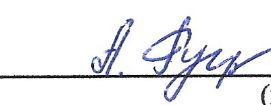                                                                                      (подпись)КОНКУРСНОЕ ЗАДАНИЕпо компетенции Обработка текста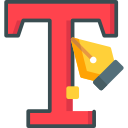 Москва 2021СодержаниеОписание компетенции. Актуальность компетенции. Компетенция «Обработка текста», определяется как набор профессиональных навыков процесса ввода, редактирования, форматирования текстовых документов. Для работы используются программно-вычислительные средства (персональные компьютеры и программы обработки текстов). Специалист в компетенции «Обработка текста» осуществляет набор и редактирование текста, верстку таблиц, создание графических элементов различной степени сложности, их ввод.Умение правильно и грамотно создать текстовый документ востребовано 
во многих отраслях современной экономики. Специалист по обработке текста будет востребован в типографиях, издательствах, дизайн-студиях, рекламных агентствах
 и в любой полиграфической компании.1.2. Профессии, по которым участники смогут трудоустроиться после получения данной компетенции.Оператор электронного набора и верстки, специалист по информационным ресурсам, веб-писатель, контент-директор, рерайтер (переработка текстов различной тематики), копирайтер (написание самостоятельных обзоров и других текстов на заданную тематику), автор статей, публикатор.1.3. Ссылка на образовательный и/или профессиональный стандарт.1.4. Требования к квалификации.2.Конкурсное задание2.1. Краткое описание задания.Школьники: в ходе выполнения конкурсного задания необходимо оформить максимально идентично 2 страницы предложенного текста в текстовом редакторе.Студенты: в ходе выполнения конкурсного задания необходимо оформить максимально идентично 2 страницы предложенного текста в текстовом редакторе.Специалисты: в ходе выполнения конкурсного задания необходимо оформить максимально идентично 2 страницы предложенного текста в текстовом редакторе.Варианты страниц текста для разных категорий различны.2.2. Структура и подробное описание конкурсного задания. Участник во время выполнения задания может самостоятельно распределить свое время на его выполнение.2.3. Последовательность выполнения задания. 2.3.1 Последовательность выполнения задания для категории ШкольникиМодуль 1. Оформление документаНеобходимо оформить документ в соответствии следующим требованиям:1.1. Форматирование и печатьВесь документ состоит из 4 страниц. Установить для всего документа размер бумаги А4 210x297 мм, поля - верхнее – 1,5 см, нижнее – 2 см, левое - 2 см, правое -1,5 см.Установить границы страницы – рамка (ширина 20 пт), рисунок.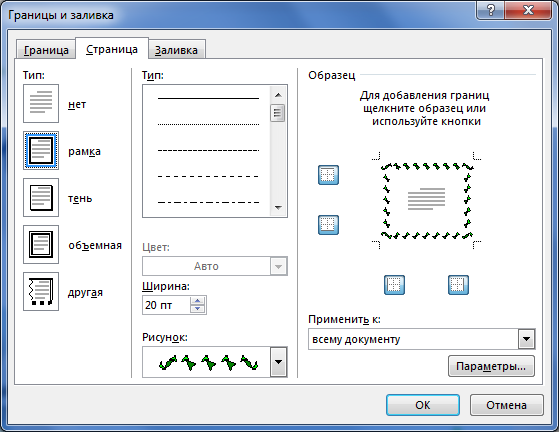 Наличие верхнего колонтитула – каждая страница имеет свой верхний колонтитул- «Боковая линия», дата ставится текущая; текст - 1-я страница: Дорога к Победе; 2-я страница: Битва под Москвой; 3-я страница: Оборона Ленинграда, 4-я: Партизанское движение. Нижний колонтитул: Ретроспектива – Фамилия Имя Отчество, с нумерацией страниц. Шрифт для верхнего и нижнего колонтитулов (шрифт Monotype Corsiva, 13 пт, цвет Синий, Ж, К.). На каждой странице подложка – использовать файл Подложка.jpg, масштаб 85% без обесцвечивания.Наличие названий рисунков и таблицы.Сохранить в 2 форматах: .docx и .pdf с названием файлов: Фамилия Имя Отчество.Первая страницаФразу 1 «Дорога к Победе! 75 лет!» эксперсс-стилем WordArt Заливка – Черный, текст 1, контур-фон 1, густая тень – акцент 1. Изменить заливку текста на цвет Темно-синий, Акцент 2, более темный оттенок 25%, контур текста - белый. Шрифт Mistral, размер 72, Ж. Размер объекта 6,21х17,45 см. Применить к тексту WordArt текстовый эффект Конус вниз. Расположить объект WordArt по центру, обтекание текстом – перед текстом. Дополнительные параметры положения разметки объекта WordArt: По горизонтали: 0 см правее поля, по вертикали: -0,67 см ниже абзаца.Оформить первый абзац буквицей в тексте.Основной шрифт текста Franklin Gothic Medium/первый абзац размер 12/обычный/одинарный интервал, выравнивание по ширине. Остальной текст размер 11.Фраза 2 «…медалью "75 лет Победы в Великой Отечественной войне 1941-1945 годов" оформить шрифтом Franklin Gothic Medium/12/обычный/красный.В абзацах установить первую строку (отступ)1 см. Вставить Рисунок 1. Размер рисунка 6,15х6,38 см. Обтекание текстом – вокруг рамки. Экспресс-стиль – Овал с размытыми краями. Дополнительные параметры положения: положение по горизонтали 10,75 см правее поля, по вертикали 6,72 см ниже поля. Фразу 3 «Периодизация Великой Отечественной войны (1941 – 1945) оформить шрифтом Arial Black/12/Ж. Положение – по центру.Вставить таблицу 2 столбца, 4 строки. Ширина первого столбца 8,17 см, второго 8,17 см, граница , толщина 3 пт.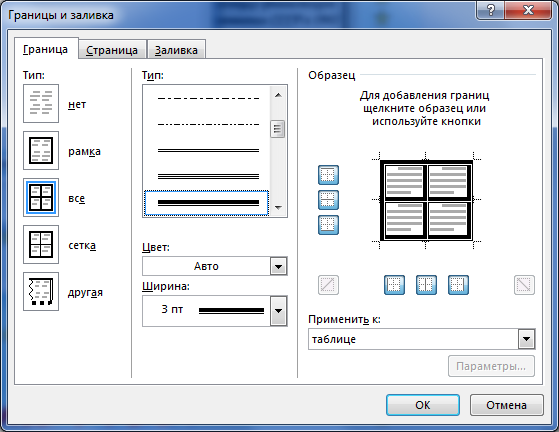 Текст внутри таблицы Monotype Corsiva/11, выравнивание сверху по центру. Цвет выделения текста – ярко-зеленый.1.3. Вторая страницаФразу 4 страницы 2 «Битва под Москвой» оформить эксперсс-стилем WordArt Заливка – Черный, текст 1, контур-фон 1, густая тень – акцент 1. Изменить заливку текста на цвет Темно-красный, контур текста - белый. Шрифт Mistral, размер 48, Ж. Размер объекта 4,48х15,35 см. Применить к тексту WordArt текстовый эффект Каскад вверх. Расположить объект WordArt по центру, обтекание текстом – перед текстом. Дополнительные параметры положения разметки объекта WordArt: По горизонтали: 0 см правее поля, по вертикали: -0,25 см ниже абзаца.Оформить первый абзац буквицей в тексте.В абзацах установить первую строку (отступ)1 см.Фразу 5 «Битва под Москвой включает в себя два периода:» оформить шрифтом Lucida Console/11/Ж. Выравнивание: по ширине.Абзац, начинающийся фразой «Оборонительный…, а заканчивающийся «…с 8 января по 20 апреля 1942 года» оформить многоуровневым списком (см. образец текста).Фразы в этом абзаце «Оборонительный», «Наступательный», «Контрнаступление», «Общее наступление советских войск» оформить шрифтом Lucida Console/11/Ж.Вставить Рисунок 2. Размер 5,1х6,8 см. Экспресс-стиль – скошенная в перспективе. Эффект – Подсветка-Золотистый, 18 пт, свечение контрастный цвет 4. Дополнительные параметры положения: По горизонтали: 0 см правее Поля, по вертикали: 8,91 см ниже поля. Обтекание текстом – вокруг рамки.Вставить Рисунок 3. Размер 5,1х6,8 см. Экспресс-стиль – скошенная в перспективе. Эффект – Подсветка-Золотистый, 18 пт, свечение контрастный цвет 4. Дополнительные параметры положения: По горизонтали: -0,16 см правее Колонны, по вертикали: 7,24 см ниже абзаца. Обтекание текстом – по контуру.Фразы «28 пехотинцев» и «И. В. Панфилова у разъезда Дубосеково» оформить шрифтом Lucida Console/11/Ж.Основной шрифт текста Lucida Console/10/обычный/одинарный интервал. Выравнивание – по ширине.Выравнивание по ширине.Вставить таблицу Потери. Стиль – Таблица-Сетка 5 темная. Размер таблицы: 2 столбца, 6 строк. Ширина 1 столбца:7,45 см, ширина 2 столбца: 8,45 см. Шрифт текста Arial Black/12/Ж. Текст внутри таблицы выровнять по центру.2.3.2 Последовательность выполнения задания для категории СтудентыМодуль 1. Оформление документаНеобходимо оформить документ в соответствии следующим требованиям:1.1. Форматирование и печатьВесь документ состоит из 4 страниц. Установить для всего документа размер бумаги А4 210x297 мм, поля: нижнее, левое – 2см, верхнее, правое -1,5 см.Установить границы страницы – рамка (ширина 15 пт), рисунок «Stars 3D».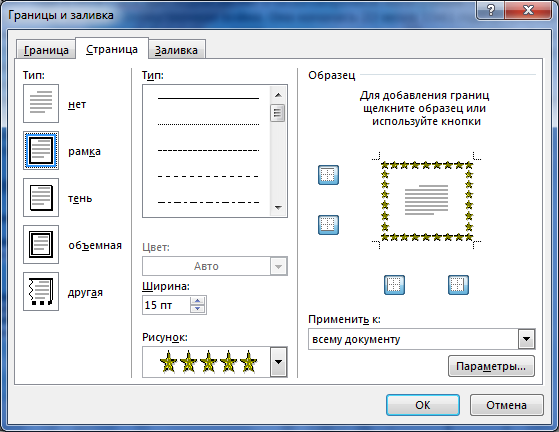 Наличие верхнего колонтитула – каждая страница имеет свой верхний колонтитул- «Боковая линия», дата ставится текущая; текст - 1-я страница: Дорога к Победе; 2-я страница: Битва под Москвой; 3-я страница: Оборона Ленинграда, 4-я: Битва за Сталинград. Нижний колонтитул: Ретроспектива - Имя автора (Фамилия Имя Отчество), с нумерацией страниц. Шрифт для верхнего и нижнего колонтитулов (шрифт Monotype Corsiva, 13 пт, цвет Желтый, Ж, К.). На каждой странице подложка – использовать файл Подложка.jpg, масштаб 250% без обесцвечивания.Наличие названий рисунков и таблицы.Сохранить в форматах .docx и .pdf. В названии указать Фамилию, Имя и Отчество участникаПервая страницаФразу 1 «Дорога к Победе! 75 лет!» экспресс-стилем WordArt, заливка – Черный, текст 1, контур-фон 1, густая тень – акцент 1. Изменить заливку текста на цвет Оранжевый, Акцент 2, более темный оттенок 25%, контур текста - белый. Шрифт Mistral/Ж, размер 72. Размер объекта 6,21х17,45 см. Применить к тексту WordArt текстовый эффект Конус вниз. Расположить объект WordArt по центру страницы, обтекание текстом – перед текстом. Дополнительные параметры положения разметки объекта WordArt: по вертикали: -0,67 см ниже абзаца.Оформить первый абзац буквицей в тексте.Основной шрифт текста Franklin Gothic Medium/первый абзац размер 12/обычный/одинарный интервал, выравнивание по ширине. Остальной текст размер 11.Фраза 2 «…медалью "75 лет Победы в Великой Отечественной войне 1941-1945 годов" оформить шрифтом Franklin Gothic Medium/12/обычный/красный.В абзацах установить первую строку (отступ)1 см. Вставить Рисунок 1. Размер рисунка 6,15х6,38 см. Обтекание текстом – вокруг рамки. Экспресс-стиль – Овал с размытыми краями. Дополнительные параметры положения: положение по горизонтали 10,75 см правее поля, по вертикали 6,72 см ниже поля. Фразу 3 «Периодизация Великой Отечественной войны (1941 – 1945) оформить шрифтом Arial Black/12/Ж. Положение – по центру.  Вставить таблицу 2 столбца, 4 строки. Ширина первого столбца 8,17 см, второго 8,18 см, граница  (толстая тонкая с узким зазором), толщина 3 пт.  Текст внутри таблицы Monotype Corsiva/11/Ж, выравнивание сверху по центру. Цвет выделения текста – желтый.1.3. Вторая страницаФразу 4 страницы 2 «Битва под Москвой» оформить экспресс-стилем WordArt Заливка – Черный, текст 1, контур-фон 1, густая тень – акцент 1. Изменить заливку текста на цвет Темно-красный, контур текста - белый. Шрифт Mistral/Ж размер 48. Размер объекта 4,48х15,35 см. Применить к тексту WordArt текстовый эффект Каскад вверх. Расположить объект WordArt по центру страницы, обтекание текстом – перед текстом. Дополнительные параметры положения разметки объекта WordArt: по вертикали: -0,25 см ниже абзаца.Оформить первый абзац буквицей в тексте.В абзацах установить первую строку (отступ)1 см.Фразу 5 «Битва под Москвой включает в себя два периода:» оформить шрифтом Lucida Console/11/Ж. Выравнивание: по ширине.Абзац, начинающийся фразой «Оборонительный…, а заканчивающийся «…с 8 января по 20 апреля 1942 года» оформить многоуровневым списком (см. образец текста).Фразы в этом абзаце «Оборонительный», «Наступательный», «Контрнаступление», «Общее наступление советских войск» оформить шрифтом Lucida Console/11/Ж.Вставить Рисунок 2. Размер 5,1х6,8 см. Экспресс-стиль – скошенная в перспективе. Эффект – Подсветка-Золотистый, 18 пт, свечение контрастный цвет 4. Дополнительные параметры положения: По горизонтали: Выравнивание по правому краю, по вертикали: 8,91 см ниже поля. Обтекание текстом – вокруг рамки.Вставить Рисунок 3. Размер 5,1х6,8 см. Экспресс-стиль – скошенная в перспективе. Эффект – Подсветка-Золотистый, 18 пт, свечение контрастный цвет 4. Дополнительные параметры положения: По горизонтали: -0,16 см правее Колонны, по вертикали: 7,24 см ниже абзаца. Обтекание текстом – по контуру.Фразы «28 пехотинцев» и «И. В. Панфилова у разъезда Дубосеково» оформить шрифтом Lucida Console/11/Ж.Основной шрифт текста Lucida Console/10/обычный/одинарный интервал. Выравнивание – по ширине.В абзацах установить первую строку (отступ)1 см.Выравнивание по ширине.Вставить таблицу Потери. Стиль – Таблица-Сетка 4 акцент 1. Размер таблицы: 2 столбца, 6 строк. Ширина 1 столбца:7,45 см, ширина 2 столбца: 8,45 см. Шрифт текста Arial Black/12/Ж. Текст внутри таблицы выровнять по центру.2.3.3 Последовательность выполнения задания СпециалистыМодуль 1. Оформление документаНеобходимо оформить документ в соответствии следующим требованиям:1.1. Форматирование и печатьВесь документ состоит из 4 страниц. Установить для всего документа размер бумаги А4 210x297 мм, поля - нижнее, левое – 2см,  верхнее, правое -1,5 см.Установить границы страницы – рамка (ширина 10 пт), рисунок.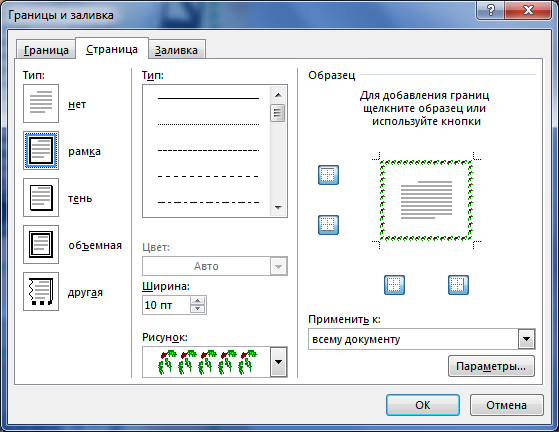 Наличие верхнего колонтитула – каждая страница имеет свой верхний колонтитул- «Боковая линия», дата ставится текущая; текст - 1-я страница: Дорога к Победе; 2-я страница: Битва под Москвой; 3-я страница: Курская дуга, 4-я: Брестская крепость. Нижний колонтитул: Ретроспектива – Фамилия Имя Отчество, с нумерацией страниц. Шрифт для верхнего и нижнего колонтитулов (шрифт Monotype Corsiva, 13 пт, цвет Желтый, Ж, К.). На каждой странице подложка – использовать файл Подложка.jpg, масштаб 150% без обесцвечивания.Наличие названий рисунков и таблицы.Сохранить в форматах .docx и .pdf. В названии указать Фамилию и Имя участникаПервая страницаФразу 1 «Дорога к Победе! 75 лет!» эксперсс-стилем WordArt Заливка – Черный, текст 1, контур-фон 1, густая тень – акцент 1. Изменить заливку текста на цвет Красный, контур текста - белый. Шрифт Mistral,72,Ж. Размер объекта 6,21х17,45 см. Применить к тексту WordArt текстовый эффект Вогнутое дно. Расположить объект WordArt по центру, обтекание текстом – перед текстом. Дополнительные параметры положения разметки объекта WordArt: по вертикали: -0,67 см ниже абзаца.Оформить первый абзац буквицей в текстеОсновной шрифт текста Franklin Gothic Medium/первый абзац размер 12/обычный/одинарный интервал, выравнивание по ширине. Остальной текст размер 11.Фраза 2 «медалью "75 лет Победы в Великой Отечественной войне 1941-1945 годов" оформить шрифтом Franklin Gothic Medium/12/обычный/синий.В абзацах установить первую строку (отступ)1 см. Вставить Рисунок 1. Размер рисунка 6,15х6,38 см. Обтекание текстом – вокруг рамки. Экспресс-стиль – Овал с размытыми краями. Дополнительные параметры положения: положение по горизонтали 10,75 см правее поля, по вертикали 6,72 см ниже поля.Фразу 3 «Периодизация Великой Отечественной войны (1941 – 1945) оформить шрифтом Arial Black/12/Ж/синий. Положение – по центруВставить таблицу 2 столбца, 4 строки. Ширина первого столбца 8,17 см, второго 8,18 см, граница , (толстая тонкая с узким зазором)толщина 3 пт.Текст внутри таблицы Monotype Corsiva/11/Ж, выравнивание сверху по центру. Цвет выделения текста – желтый.1.3. Вторая страницаФразу 4 страницы 2 «Битва под Москвой» оформить эксперсс-стилем WordArt Заливка – Черный, текст 1, контур-фон 1, густая тень – акцент 1. Изменить заливку текста на цвет Темно-красный, контур текста - белый. Шрифт Mistral, размер 48/ж. Размер объекта 4,48х15,35 см. Применить к тексту WordArt текстовый эффект Каскад вверх. Расположить объект WordArt по центру, обтекание текстом – перед текстом. Дополнительные параметры положения разметки объекта WordArt: По вертикали: -0,25 см ниже абзаца.Оформить первый абзац буквицей в тексте.Основной шрифт текста Lucida Console/10/обычный/одинарный интервал. Выравнивание – по ширине.В абзацах установить первую строку (отступ)1 см.Фразу 5 «Битва под Москвой включает в себя два периода:» оформить шрифтом Lucida Console/11/Ж. Выравнивание: по ширине.Абзац, начинающийся фразой «Оборонительный…, а заканчивающийся «…с 8 января по 20 апреля 1942 года» оформить многоуровневым списком (см. образец текста).Фразы в этом абзаце «Оборонительный», «Наступательный», «Контрнаступление», «Общее наступление советских войск» оформить шрифтом Lucida Console/11/Ж.Вставить Рисунок 2. Размер 5,1х6,8 см. Экспресс-стиль – скошенная в перспективе. Эффект – Подсветка-Золотистый, 18 пт, свечение контрастный цвет 4. Дополнительные параметры положения: По горизонтали: 0,04 см правее Поля, по вертикали: 11,71 см ниже поля. Обтекание текстом – вокруг рамки.Вставить Рисунок 3. Размер 5,1х6,8 см. Экспресс-стиль – скошенная в перспективе. Эффект – Подсветка-Золотистый, 18 пт, свечение контрастный цвет 4. Дополнительные параметры положения: По горизонтали: 9,99 см правее поля, по вертикали: 7,67 см ниже поля. Обтекание текстом – по контуру.Фразы «28 пехотинцев» и «И. В. Панфилова у разъезда Дубосеково» оформить шрифтом Lucida Console/11/Ж.Вставить таблицу Потери. Объединить ячейки 1 строки. Стиль – Таблица-Сетка 6 цветная. Размер таблицы: 2 столбца, 6 строк. Ширина 1 столбца:7,45 см, ширина 2 столбца: 8,45 см. Шрифт текста Arial Black/12. Текст внутри таблицы выровнять по центру.2.4 30% изменение конкурсного задания2.4 30% изменение конкурсного задания30% изменения — это меняется не сам формат задания, а только 30% от объема самого задания. (т.е. функционал остается, меняется что-то несущественное, например, сложное форматирование можно заменить макросом, тяжелый текст можно заменить более легким и т.д.). 2.5. Критерии оценки выполнения задания (максимальное кол-во 50 баллов за модуль 1)  Так как модуль один, то максимальное количество баллов по этому модулю 50.Школьники Модуль 1. Оформление документа.СтудентыМодуль 1. Оформление документа.СпециалистыМодуль 1. Оформление документа.3. Перечень используемого оборудования, инструментов и расходных материаловОборудование одинаковое для всех категорий участников.3.1. Школьники, студенты, специалисты4. Минимальные требования к оснащению рабочих мест с учетом основных нозологий. 5. Схема застройки соревновательной площадки для всех категорий участников.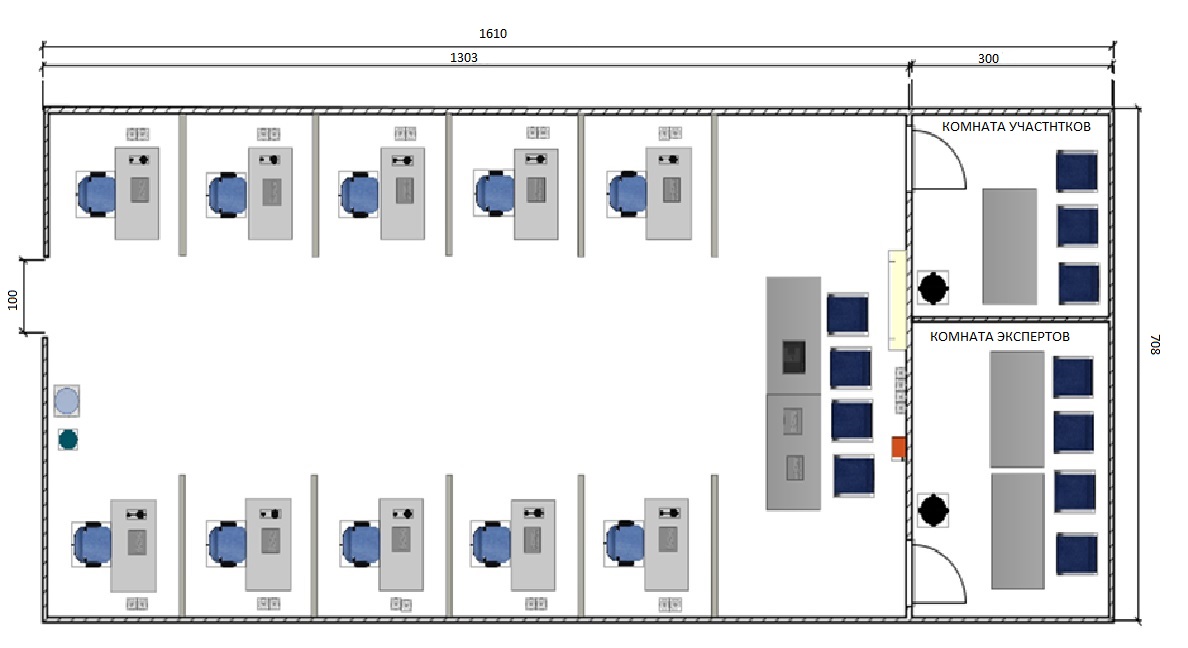 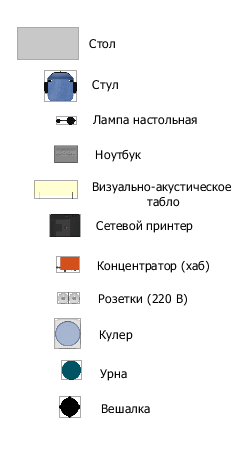 6. Требования охраны труда и техники безопасности6.1 Общие требования охраны труда6.1.1. К самостоятельной работе с ПК допускаются участники после прохождения ими инструктажа на рабочем месте, обучения безопасным методам работ и проверки знаний по охране труда, прошедшие медицинское освидетельствование на предмет установления противопоказаний к работе 
с компьютером.6.1.2. При работе с ПК рекомендуется организация перерывов на 10 минут через каждые 50 минут работы. Время на перерывы уже учтено в общем времени задания, и дополнительное время участникам не предоставляется.6.1.3. При работе на ПК могут воздействовать опасные и вредные производственные факторы: физические: повышенный уровень электромагнитного излучения; повышенный уровень статического электричества; повышенная яркость светового изображения; повышенный уровень пульсации светового потока; повышенное значение напряжения в электрической цепи, замыкание которой может произойти через тело человека; повышенный или пониженный уровень освещенности; повышенный уровень прямой и отраженной блесткости; психофизиологические: напряжение зрения и внимания; интеллектуальные 
и эмоциональные нагрузки; длительные статические нагрузки; монотонность труда.6.1.4. Запрещается находиться возле ПК в верхней одежде, принимать пищу 
и курить, употреблять во время работы алкогольные напитки, а также быть 
в состоянии алкогольного, наркотического или другого опьянения.6.1.5. Участник соревнования должен знать месторасположение первичных средств пожаротушения и уметь ими пользоваться.6.1.6. О каждом несчастном случае пострадавший или очевидец несчастного случая немедленно должен известить ближайшего эксперта.6.1.7. Участник соревнования должен знать местонахождения медицинской аптечки, правильно пользоваться медикаментами; знать инструкцию по оказанию первой медицинской помощи пострадавшим и уметь оказать медицинскую помощь. При необходимости вызвать скорую медицинскую помощь или доставить 
в медицинское учреждение.6.1.8. При работе с ПК участник соревнования должны соблюдать правила личной гигиены.6.1.9. Работа на конкурсной площадке разрешается исключительно 
в присутствии эксперта. На площадке при необходимости может присутствовать сурдопереводчик, тифлопереводчик, психолог. Запрещается присутствие 
на конкурсной площадке посторонних лиц.6.1.10. По всем вопросам, связанным с работой компьютера следует обращаться к главному эксперту.6.1.11. За невыполнение данной инструкции виновные привлекаются 
к ответственности согласно правилам внутреннего распорядка или взысканиям, определенным Кодексом законов о труде Российской Федерации.6.2 Требования охраны труда перед началом работы6.2.1. Перед включением используемого на рабочем месте оборудования участник соревнования обязан:6.2.1.1. Осмотреть и привести в порядок рабочее место, убрать все посторонние предметы, которые могут отвлекать внимание и затруднять работу.6.2.1.2. Проверить правильность установки стола, стула, подставки под ноги, угол наклона экрана монитора, положения клавиатуры в целях исключения неудобных поз и длительных напряжений тела. Особо обратить внимание на то, что дисплей должен находиться на расстоянии не менее 50 см от глаз (оптимально 60-70 см).6.2.1.3. Проверить правильность расположения оборудования.6.2.1.4. Кабели электропитания, удлинители, сетевые фильтры должны находиться с тыльной стороны рабочего места.6.2.1.5. Убедиться в отсутствии засветок, отражений и бликов на экране монитора.6.2.1.6. Убедиться в том, что на устройствах ПК (системный блок, монитор, клавиатура) не располагаются сосуды с жидкостями, сыпучими материалами (чай, кофе, сок, вода и пр.). 2.1.7. Включить электропитание в последовательности, установленной инструкцией по эксплуатации на оборудование; убедиться 
в правильном выполнении процедуры загрузки оборудования, правильных настройках.6.2.2. При выявлении неполадок сообщить об этом эксперту и до их устранения к работе не приступать.6.3 Требования охраны труда во время работы6.3.1. В течение всего времени работы со средствами компьютерной 
и оргтехники участник соревнования обязан: содержать в порядке и чистоте рабочее место;следить за тем, чтобы вентиляционные отверстия устройств ничем не были закрыты;выполнять требования инструкции по эксплуатации оборудования;соблюдать, установленные расписанием, трудовым распорядком регламентированные перерывы в работе, выполнять рекомендованные физические упражнения.6.3.2Участнику запрещается во время работы:отключать и подключать интерфейсные кабели периферийных устройств;класть на устройства средств компьютерной и оргтехники бумаги, папки 
и прочие посторонние предметы;прикасаться к задней панели системного блока (процессора) при включенном питании;отключать электропитание во время выполнения программы, процесса;допускать попадание влаги, грязи, сыпучих веществ на устройства средств компьютерной и оргтехники;производить самостоятельно вскрытие и ремонт оборудования;производить самостоятельно вскрытие и заправку картриджей принтеров 
или копиров;работать со снятыми кожухами устройств компьютерной и оргтехники;располагаться при работе на расстоянии менее 50 см от экрана монитора.6.3.3. При работе с текстами на бумаге, листы надо располагать как можно ближе к экрану, чтобы избежать частых движений головой и глазами при переводе взгляда.6.3.4. Рабочие столы следует размещать таким образом, чтобы видео дисплейные терминалы были ориентированы боковой стороной к световым проемам, чтобы естественный свет падал преимущественно слева.6.3.5. Освещение не должно создавать бликов на поверхности экрана.6.3.6. Продолжительность работы на ПК без регламентированных перерывов 
не должна превышать 1-го часа.Во время регламентированного перерыва с целью снижения нервно-эмоционального напряжения, утомления зрительного аппарата, необходимо выполнять комплексы физических упражнений.6.4 Требования охраны труда в аварийных ситуациях6.4.1. Обо всех неисправностях в работе оборудования и аварийных ситуациях сообщать непосредственно эксперту.6.4.2. При обнаружении обрыва проводов питания или нарушения целостности их изоляции, неисправности заземления и других повреждений электрооборудования, появления запаха гари, посторонних звуков в работе оборудования и тестовых сигналов, немедленно прекратить работу и отключить питание.6.4.3. При поражении пользователя электрическим током принять меры 
по его освобождению от действия тока путем отключения электропитания 
и до прибытия врача оказать потерпевшему первую медицинскую помощь.6.4.4. В случае возгорания оборудования отключить питание, сообщить эксперту, позвонить в пожарную охрану, после чего приступить к тушению пожара имеющимися средствами.6.5 Требования охраны труда по окончании работы6.5.1. По окончании работы участник соревнования обязан соблюдать следующую последовательность отключения оборудования:произвести завершение всех выполняемых на ПК задач;отключить питание в последовательности, установленной инструкцией 
по эксплуатации данного оборудования.В любом случае следовать указаниям экспертов6.5.2. Убрать со стола рабочие материалы и привести в порядок рабочее место.6.5.3. Обо всех замеченных неполадках сообщить эксперту.ШкольникиСтудентыСпециалистыФедеральный государственный образовательный стандарт среднего общего образования, утвержденный приказом Министерства образования и науки Российской Федерации от 17.05.2012 № 413, примерной основной образовательной программы среднего общего образования, одобренной решением федерального учебно-методического объединения по общему образованию (от 28 июня 2016 г. № 2/16-з)Приказ Минобрнауки России от 02.08.2013 N 769 (ред. от 09.04.2015) «Об утверждении федерального государственного образовательного стандарта среднего профессионального образования по профессии 261701.02Оператор электронного набора и верстки» (Зарегистрировано в Минюсте России 20.08.2013 N 29544)http://www.consultant.ru/document/cons_doc_LAW_151630/Приказ Минтруда России от 08.09.2014 N 629н (ред. от 12.12.2016) "Об утверждении профессионального стандарта "Специалист по информационным ресурсам" (Зарегистрировано в Минюсте России 26.09.2014 N 34136). В частности, «Ввод и обработка текстовых данных» (Код А/01.4) http://www.consultant.ru/document/cons_doc_LAW_169629/ШкольникиСтудентыСпециалистыВ рамках школьной программы, дисциплина Информатика и ИКТ:Знать/понимать:о назначении и функциях программного обеспечения компьютера; об основных средствах и методах обработки числовой, текстовой, графической и мультимедийной информации; о технологиях обработки информационных массивов с использованием электронной таблицы или базы данных;Уметь: создавать тексты посредством квалифицированного клавиатурного письма с использованием базовых средств текстовых редакторов, используя нумерацию страниц, списки, ссылки, оглавления; проводить проверку правописания; использовать в тексте списки, таблицы, изображения, диаграммы, формулы.- должен знать: Правила техники безопасности, личной санитарии и гигиены труда;Элементы печатного текста (заголовок и подзаголовок, поля, абзацы, таблицы, печатные знаки)- уметь:Различать виды и элементы печатного текста;вычленять в печатном тексте математические, химические, физические и иные знаки, формулы и сокращенные обозначения-обладать профессиональными компетенциями:Электронный набор и правка текста.Набирать и править в электронном виде простой текст.Набирать и править в электронном виде текст, насыщенный математическими, химическими, физическими и иными знаками, формулами, сокращенными обозначениями.Набирать и править текст на языках с системой письма особых графических форм.Набирать и править текст с учетом особенностей кодирования по Брайлю.Трудовые умения из профессиональных стандартовПриказ Минтруда России от 08.09.2014 N 629н (ред. от 12.12.2016) "Об утверждении профессионального стандарта "Специалист по информационным ресурсам" (Зарегистрировано в Минюсте России 26.09.2014 N 34136). В частности, «Ввод и обработка текстовых данных» (Код А/01.4) http://www.consultant.ru/document/cons_doc_LAW_169629/Трудовые уменияВладеть компьютерной техникой и средствами вводаВладеть текстовым редактором и навыками работы с множеством документов, стилями, таблицами, списками, заголовками и другими элементами форматирования Выполнять верстку книжно-журнального текста с наличием до 3 форматов Необходимые знанияТехнические средства сбора, обработки и хранения текстовой информацииСтандарты распространенных форматов текстовых и табличных данныхПравила оформления документовНаименование категории участникаНаименование и описание модуляВремя проведения модуляПолученный результатШкольникМодуль 1. Оформление документа.1 час2 страницы отформатированного текста согласно заданию документаОбщее время выполнения конкурсного задания: 1 часОбщее время выполнения конкурсного задания: 1 часОбщее время выполнения конкурсного задания: 1 часОбщее время выполнения конкурсного задания: 1 часСтудентМодуль 1. Оформление документа1 час2 страницы отформатированного текста согласно заданию документаОбщее время выполнения конкурсного задания: 1 часОбщее время выполнения конкурсного задания: 1 часОбщее время выполнения конкурсного задания: 1 часОбщее время выполнения конкурсного задания: 1 часСпециалистМодуль 1. Оформление документа1 час2 страницы отформатированного текста согласно заданию документаОбщее время выполнения конкурсного задания: 1 часОбщее время выполнения конкурсного задания: 1 часОбщее время выполнения конкурсного задания: 1 часОбщее время выполнения конкурсного задания: 1 часНаименование модуляЗаданиеМаксимальный балл1. Модуль 1. Оформление документа.Оформить максимально идентично 2 страницы предложенного текста в текстовом редакторе согласно заданию документа50ИТОГОИТОГО50№Критерии оценкиБаллыВыполнены ли требованияВыполнены ли требования№Критерии оценкиБаллыДаНетШтрафные баллыКоличество ошибокСумма штрафных балловСумма штрафных балловПроверьте правильность заполнения страниц текстом. Сверьте их с образцами. При обнаружении ошибок за каждую начисляйте 0,5 штрафных баллов.Ввод текста801Ввод текста страницы 1402Ввод текста страницы 24Форматирование и печатьФорматирование и печать1305Свойства страниц (поля/размер бумаги)106Границы страницы (наличие/стиль)107Нижний колонтитул (наличие/формат/заполнение)308Верхний колонтитул (наличие/формат/заполнение)309Подложка (наличие / формат / рисунок из файла/масштаб)210Подпись рисунков, таблицы (наличие). Формат .PDF /Печать3Первая страницаПервая страница1311Фраза 1 (наличие/стиль WordArt /шрифт/текстовый эффект фигуры/цвет шрифта/размер объекта/положение объекта /обтекание текстом/формат текста + дополнительные параметры/312Основной текст (шрифт/размер/интервал/выравнивание)+формат остального текста 213Буквица в первом абзаце (положение / формат)115Фраза 2 (наличие/формат) + Отступ (красная строка в абзацах)216Рисунок 1 (наличие/положение/размер/обтекание текстом/стиль + дополнительные параметры217Фраза 3 (наличие/формат/положение) + таблица (наличие/ стиль/размер/границы/толщина/цвет. Текст в таблице (Шрифт/размер/положение/интервал/цвет выделения текста) 3Вторая страницаВторая страница1618Фраза 4(наличие/стиль WordArt /шрифт/текстовый эффект фигуры/цвет шрифта/размер объекта/положение объекта /обтекание текстом + дополнительные параметры)319Буквица в первом абзаце (положение / формат) + Основной текст (шрифт/размер/интервал/выравнивание)220Фраза 5 (наличие/шрифт/формат/выравнивание)+ Отступ (красная строка в абзацах)221Многоуровневый список (наличие/формат)  + фразы  второго абзаца (наличие/формат)322Рисунок 2, Рисунок 3 (наличие/положение/размер/обтекание текстом/стиль/эффект + дополнительные параметры)323Таблица ((наличие/ стиль/размер, текст в таблице (Шрифт/размер/положение)3Итого балловИтого баллов50Наименование модуляЗаданиеМаксимальный балл1. Модуль 1. Оформление документа.Оформить максимально идентично 3 страницы предложенного текста в текстовом редакторе согласно заданию документа50ИТОГОИТОГО50№Критерии оценкиБаллыВыполнены ли требованияВыполнены ли требования№Критерии оценкиБаллыДаНетШтрафные баллыКоличество ошибокСумма штрафных балловСумма штрафных балловПроверьте правильность заполнения страниц текстом. Сверьте их с образцами. При обнаружении ошибок за каждую начисляйте 0,5 штрафных баллов.Ввод текста801Ввод текста страницы 1402Ввод текста страницы 24Форматирование и печатьФорматирование и печать1305Свойства страниц (поля/размер бумаги)106Границы страницы (наличие/стиль)107Нижний колонтитул (наличие/формат/заполнение)308Верхний колонтитул (наличие/формат/заполнение)309Подложка (наличие / формат / рисунок из файла/масштаб)310Подпись рисунков, таблицы (наличие). Формат .PDF /Печать3Первая страницаПервая страница   1311Фраза 1 (наличие/стиль WordArt /шрифт/текстовый эффект фигуры/цвет шрифта/размер объекта/положение объекта /обтекание текстом/формат текста + дополнительные параметры/312Основной текст (шрифт/размер/интервал/выравнивание)+формат остального текста 213Буквица в первом абзаце (положение / формат)114Фраза 2 (наличие/формат) + Отступ (красная строка в абзацах)215Рисунок 1 (наличие/положение/размер/обтекание текстом/стиль + дополнительные параметры216Фраза 3 (наличие/формат/положение) + таблица (наличие/ стиль/размер/границы/толщина/цвет. Текст в таблице (Шрифт/размер/положение/интервал/цвет выделения текста) 3Вторая страницаВторая страница1617Фраза 4(наличие/стиль WordArt /шрифт/текстовый эффект фигуры/цвет шрифта/размер объекта/положение объекта /обтекание текстом + дополнительные параметры)318Буквица в первом абзаце (положение / формат) + Основной текст (шрифт/размер/интервал/выравнивание)219Фраза 5 (наличие/шрифт/формат/выравнивание)+ Отступ (красная строка в абзацах)220Многоуровневый список (наличие/формат)  + фразы  второго абзаца (наличие/формат)321Рисунок 2, Рисунок 3 (наличие/положение/размер/обтекание текстом/стиль/эффект + дополнительные параметры)322Таблица ((наличие/ стиль/размер, текст в таблице (Шрифт/размер/положение)3Итого балловИтого баллов50Наименование модуляЗаданиеМаксимальный балл1. Модуль 1. Оформление документа.Оформить максимально идентично 2 страницы предложенного текста в текстовом редакторе согласно заданию документа50ИТОГОИТОГО50№Критерии оценкиБаллыВыполнены ли требованияВыполнены ли требования№Критерии оценкиБаллыДаНетШтрафные баллыКоличество ошибокСумма штрафных балловСумма штрафных балловПроверьте правильность заполнения страниц текстом. Сверьте их с образцами. При обнаружении ошибок за каждую начисляйте 0,5 штрафных баллов.Ввод текста801Ввод текста страницы 1402Ввод текста страницы 24Форматирование и печатьФорматирование и печать1305Свойства страниц (поля/размер бумаги)106Границы страницы (наличие/стиль)107Нижний колонтитул (наличие/формат/заполнение)308Верхний колонтитул (наличие/формат/заполнение)309Подложка (наличие / формат / рисунок из файла/масштаб)210Подпись рисунков, таблицы (наличие). Формат .PDF /Печать3Первая страницаПервая страница   1311Фраза 1 (наличие/стиль WordArt /шрифт/текстовый эффект фигуры/цвет шрифта/размер объекта/положение объекта /обтекание текстом/формат текста + дополнительные параметры/312Основной текст (шрифт/размер/интервал/выравнивание)+формат остального текста 213Буквица в первом абзаце (положение / формат)115Фраза 2 (наличие/формат) + Отступ (красная строка в абзацах)216Рисунок 1 (наличие/положение/размер/обтекание текстом/стиль + дополнительные параметры217Фраза 3 (наличие/формат/положение) + таблица (наличие/ стиль/размер/границы/толщина/цвет. Текст в таблице (Шрифт/размер/положение/интервал/цвет выделения текста) 3Вторая страницаВторая страница1618Фраза 4(наличие/стиль WordArt /шрифт/текстовый эффект фигуры/цвет шрифта/размер объекта/положение объекта /обтекание текстом + дополнительные параметры)319Буквица в первом абзаце (положение / формат) + Основной текст (шрифт/размер/интервал/выравнивание)220Фраза 5 (наличие/шрифт/формат/выравнивание)+ Отступ (красная строка в абзацах)221Многоуровневый список (наличие/формат)  + фразы  второго абзаца (наличие/формат)322Рисунок 2, Рисунок 3 (наличие/положение/размер/обтекание текстом/стиль/эффект + дополнительные параметры)323Таблица ((наличие/ стиль/размер, текст в таблице (Шрифт/размер/положение)3Итого балловИтого баллов50ПЕРЕЧЕНЬ ОБОРУДОВАНИЯ НА 1-ГО УЧАСТНИКА (конкурсная площадка)ПЕРЕЧЕНЬ ОБОРУДОВАНИЯ НА 1-ГО УЧАСТНИКА (конкурсная площадка)ПЕРЕЧЕНЬ ОБОРУДОВАНИЯ НА 1-ГО УЧАСТНИКА (конкурсная площадка)ПЕРЕЧЕНЬ ОБОРУДОВАНИЯ НА 1-ГО УЧАСТНИКА (конкурсная площадка)ПЕРЕЧЕНЬ ОБОРУДОВАНИЯ НА 1-ГО УЧАСТНИКА (конкурсная площадка)ПЕРЕЧЕНЬ ОБОРУДОВАНИЯ НА 1-ГО УЧАСТНИКА (конкурсная площадка)Оборудование, инструменты, ПООборудование, инструменты, ПООборудование, инструменты, ПООборудование, инструменты, ПООборудование, инструменты, ПООборудование, инструменты, ПО№НаименованиеФото необходимого оборудования или инструмента, или мебели, или расходных материаловСсылка на сайт с тех. характеристиками либо тех. характеристики оборудования, инструментовЕд. измеренияКол-во1Ноутбук17"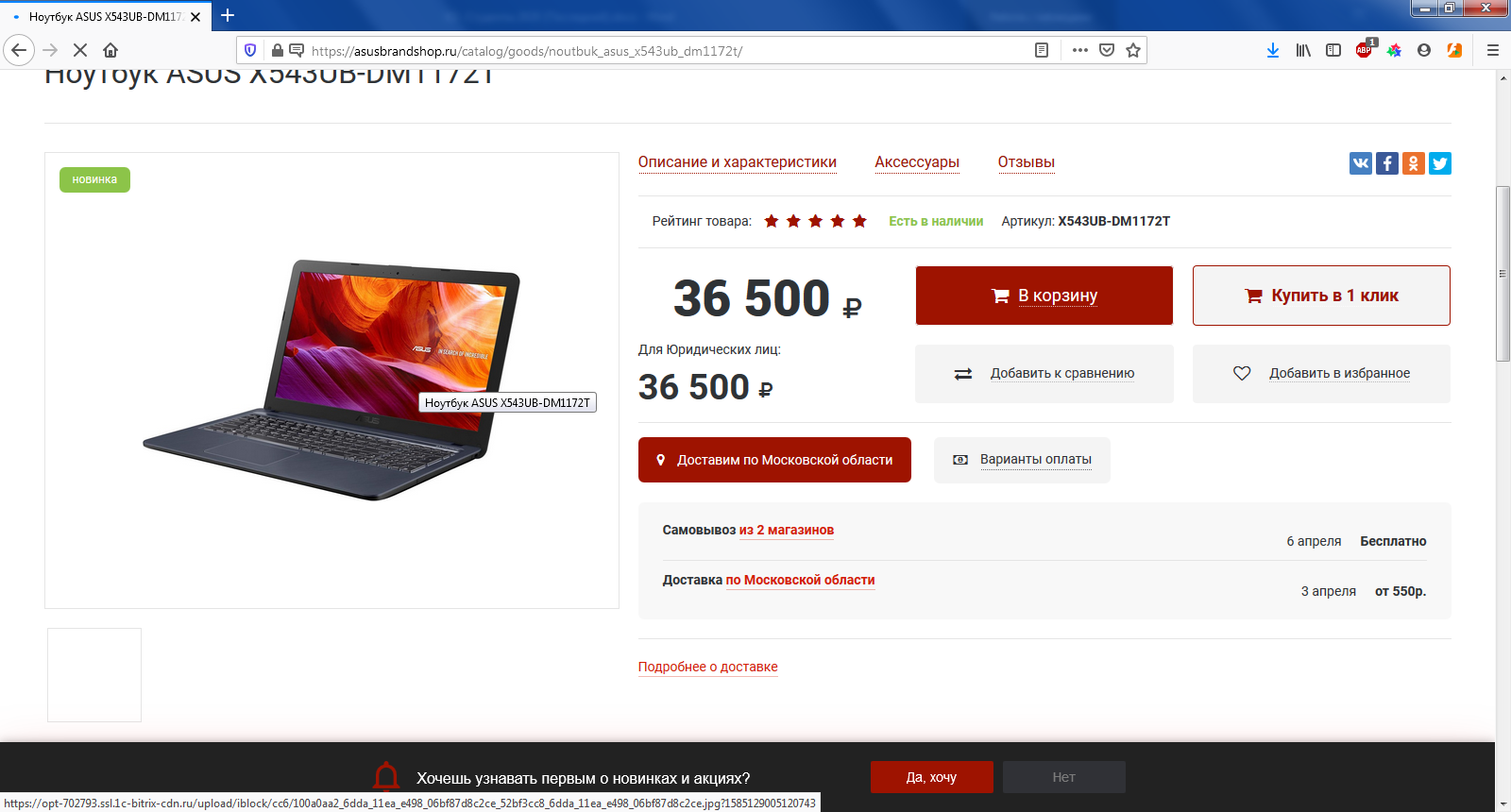 https://asusbrandshop.ru/catalog/noutbuki/?utm_source=yandex&utm_medium=cpc&utm_campaign=Search-Notebook-Msk|28291134&utm_content=4398196697_none&utm_term=asus%20notebook%20ru&yclid=3953312767162456134шт.12Пакет программ MicrosoftOffice 2019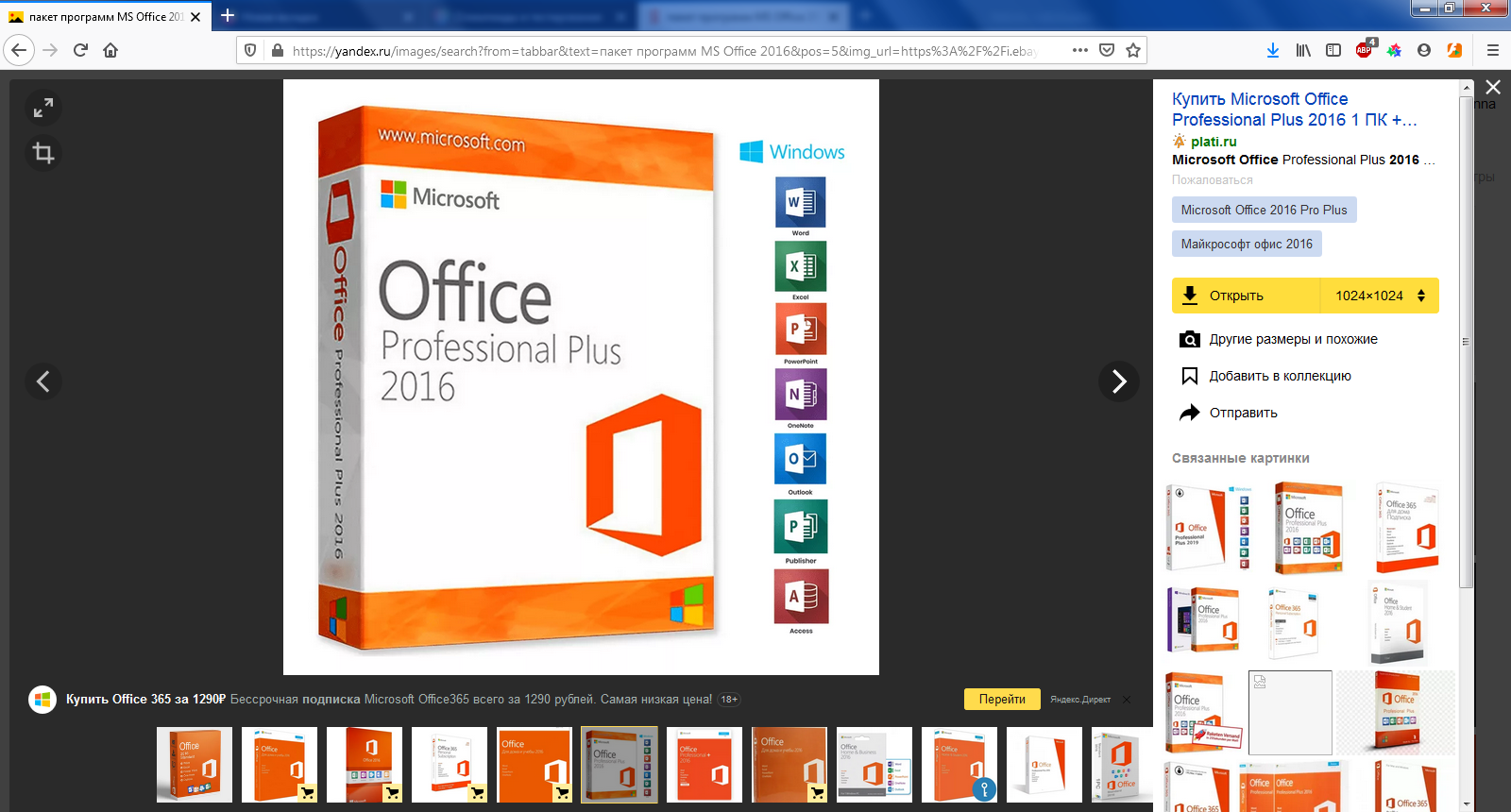 https://www.nix.ru/price/search_panel_ajax.html#t:goods;k:%EF%E0%EA%E5%F2+%EF%F0%EE%E3%F0%E0%EC%EC+MS+Office+2016шт.13ОСWindows10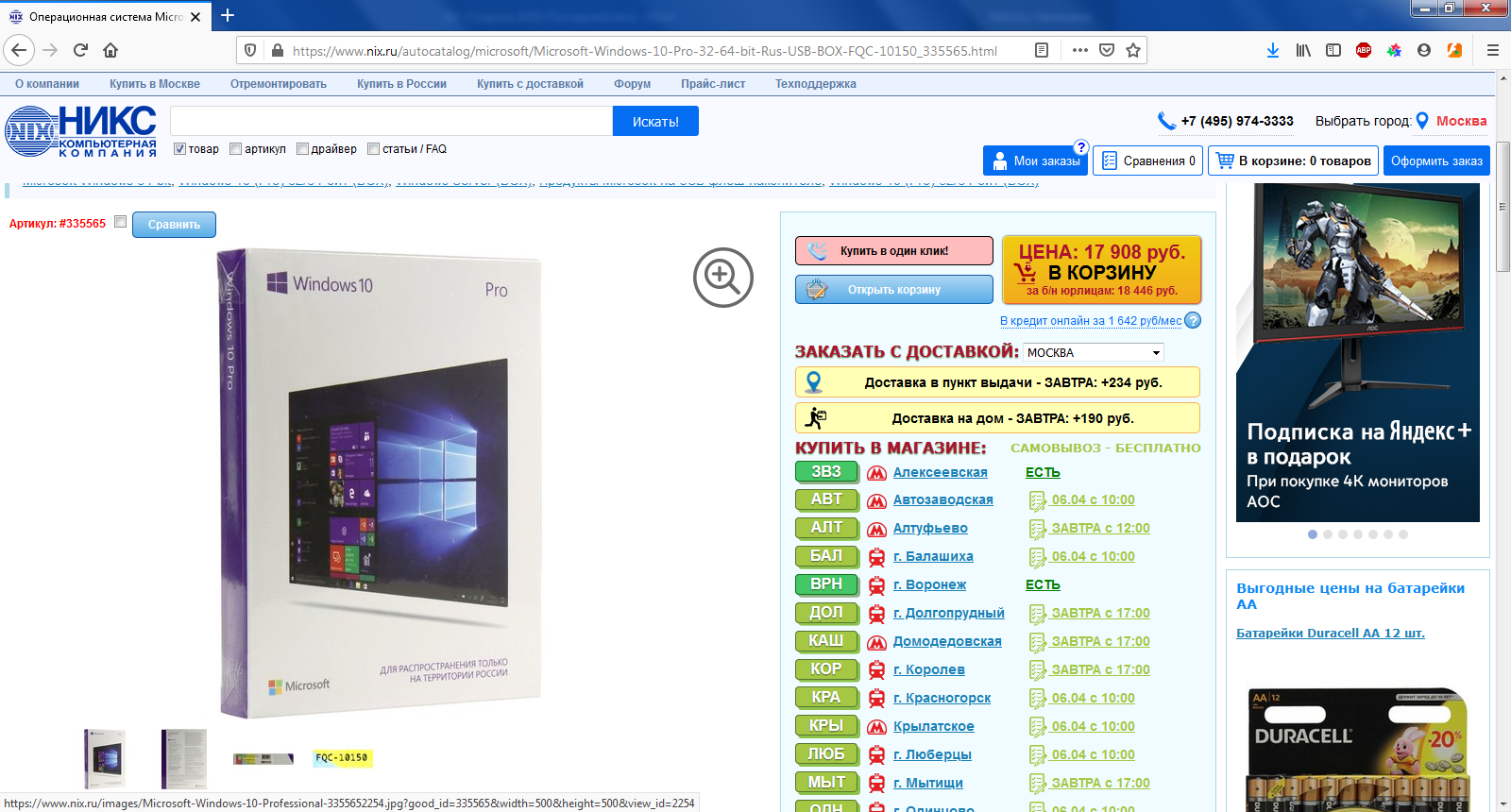 https://www.nix.ru/price/search_panel_ajax.html#t:goods;k:%CE%D1+Windows+10шт.14Принтер Лазерный цветной. Сетевой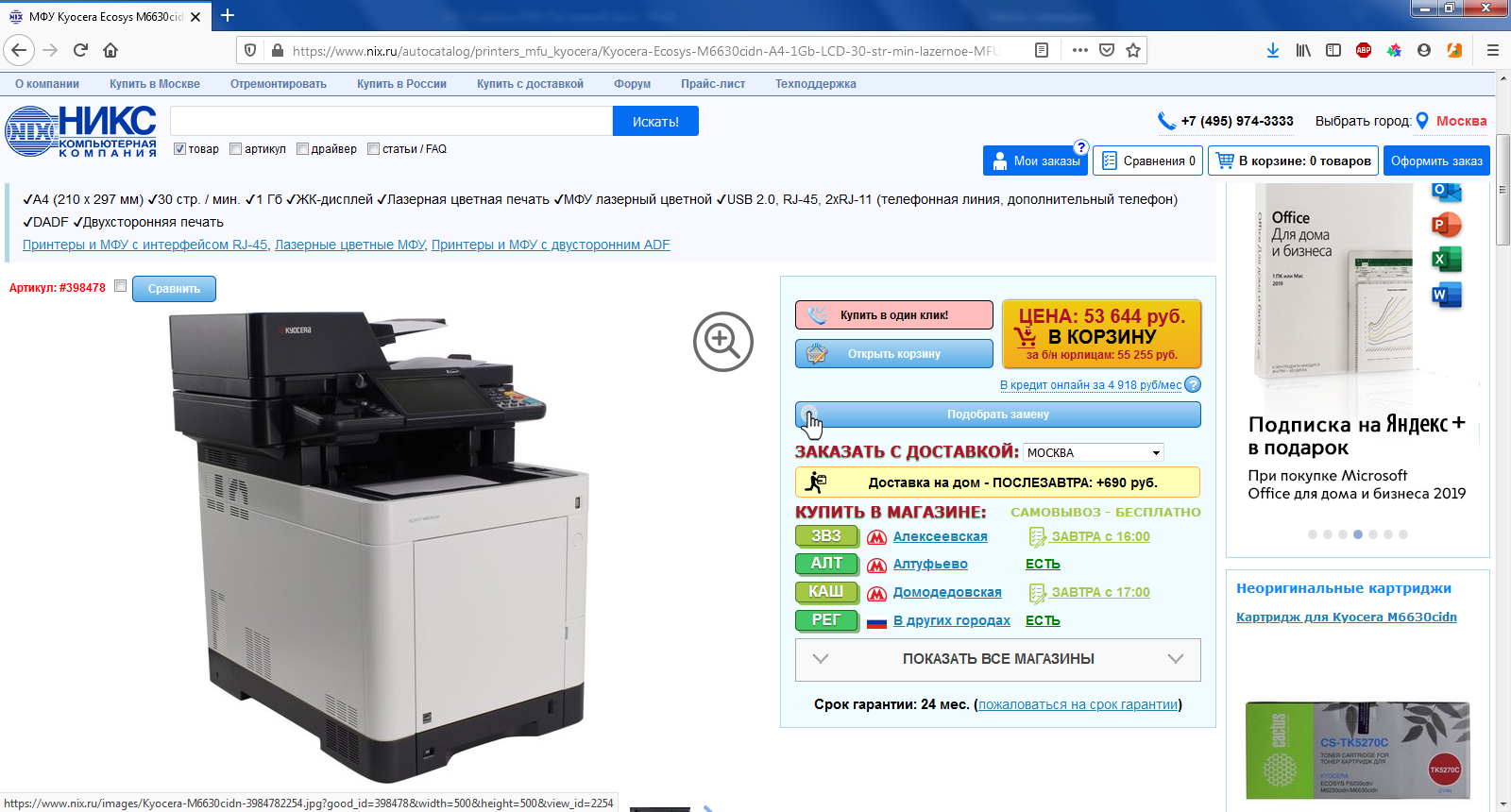 https://www.nix.ru/price/price_list.html?section=printers_mfu_all&sch_id=941&utm_campaign=click_to_print_laser_black#c_id=104&fn=104&g_id=38&page=1&sort=%2Bp8799&store=msk-0_1721_1&thumbnail_view=2шт.15Стол офисный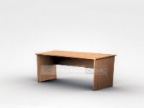 http://karkasmebel.ru/katalog_mebeli/stoly_ofisnye1400х600х750шт.16Стул офисный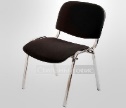 http://karkasmebel.ru/katalog_mebeli/ofisnye_kresla_dlja_personala/stuljaРазмеры: 55х80шт.17Подставка для документов (Бумагодержатель)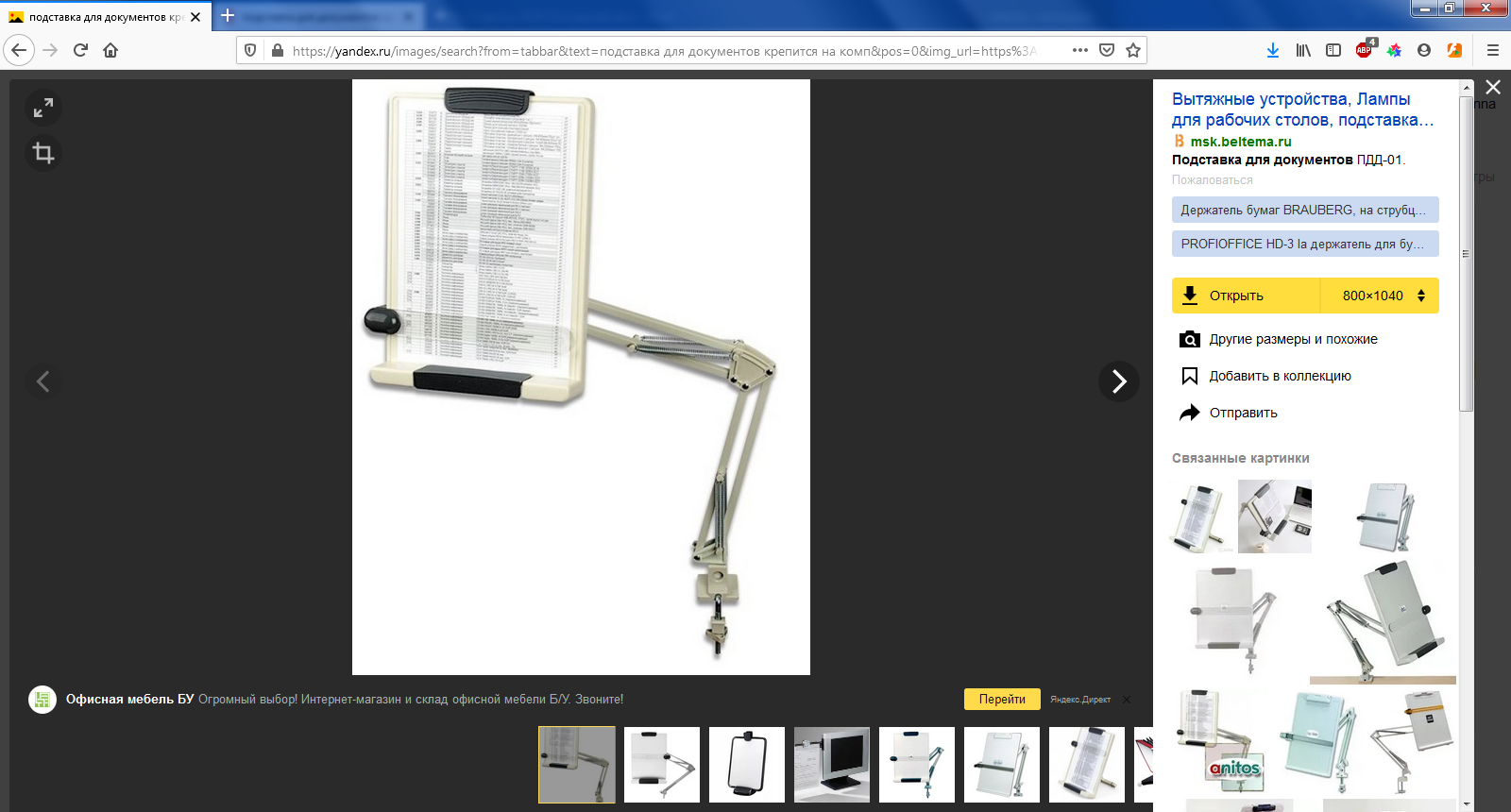 https://www.kidrom.ru/products/uceba/kanctovary/procie-kanctovary-dla-skoly-i-ofisa/podstavki-lotki-dla-bumag-futlary/102918_bumagoderzatel-na-strubcine.htmlшт.1РАСХОДНЫЕ МАТЕРИАЛЫ НА 1 УЧАСТНИКАРАСХОДНЫЕ МАТЕРИАЛЫ НА 1 УЧАСТНИКАРАСХОДНЫЕ МАТЕРИАЛЫ НА 1 УЧАСТНИКАРАСХОДНЫЕ МАТЕРИАЛЫ НА 1 УЧАСТНИКАРАСХОДНЫЕ МАТЕРИАЛЫ НА 1 УЧАСТНИКАРАСХОДНЫЕ МАТЕРИАЛЫ НА 1 УЧАСТНИКА№НаименованиеФото необходимого оборудования или инструмента, или мебели, или расходных материаловСсылка на сайт с тех. характеристиками либо тех. характеристики оборудования, инструментовЕд. измеренияКол-во1Бумага офисная для принтера (20 листов на1участника)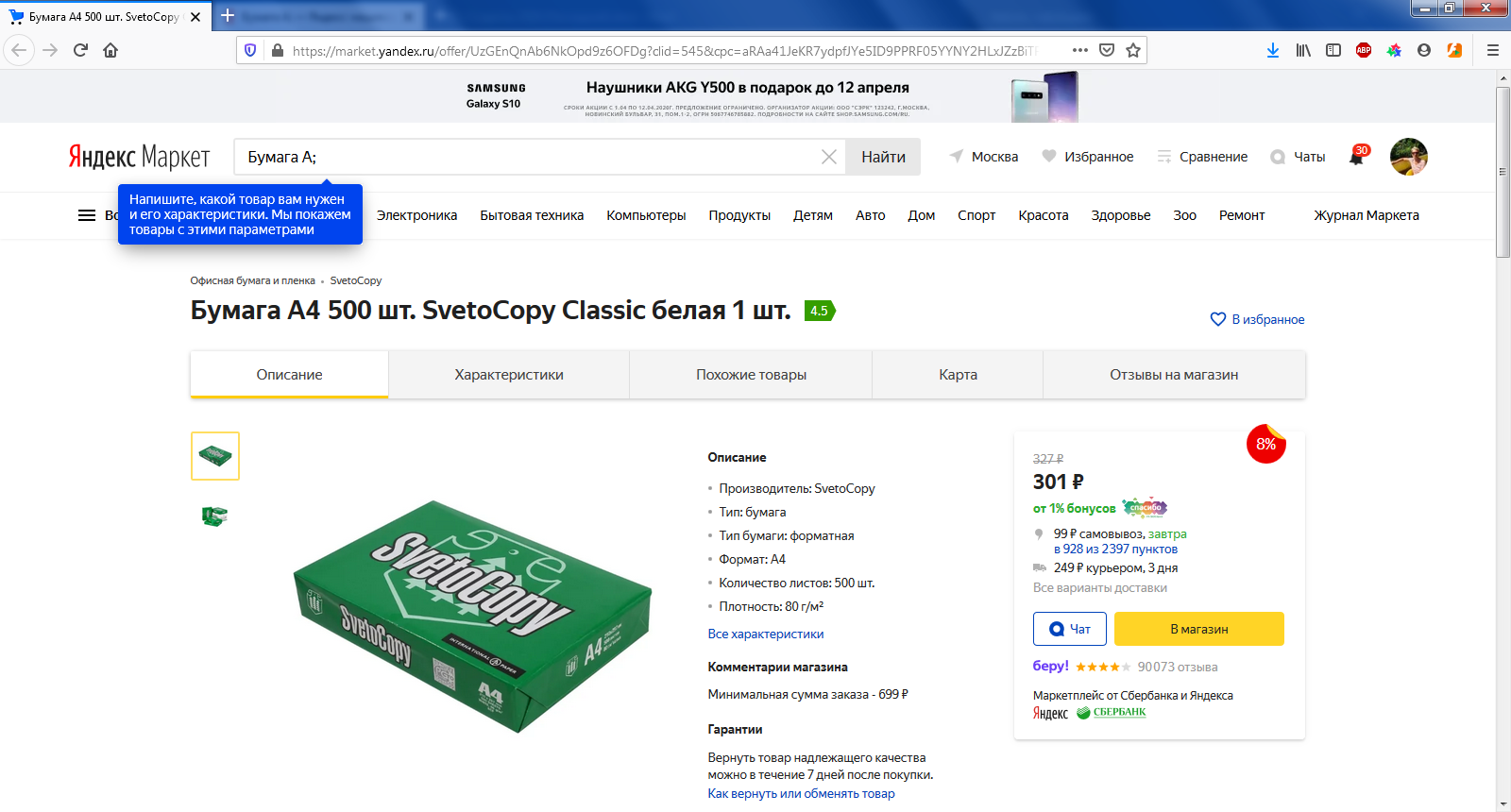 http://www.nix.ru/autocatalog/paper/Snegurochka-A4-лист20РАСХОДНЫЕ МАТЕРИАЛЫ, ОБОРУДОВАНИЕ И ИНСТРУМЕНТЫ,  КОТОРЫЕ УЧАСТНИКИ ДОЛЖНЫ ИМЕТЬ  ПРИ СЕБЕРАСХОДНЫЕ МАТЕРИАЛЫ, ОБОРУДОВАНИЕ И ИНСТРУМЕНТЫ,  КОТОРЫЕ УЧАСТНИКИ ДОЛЖНЫ ИМЕТЬ  ПРИ СЕБЕРАСХОДНЫЕ МАТЕРИАЛЫ, ОБОРУДОВАНИЕ И ИНСТРУМЕНТЫ,  КОТОРЫЕ УЧАСТНИКИ ДОЛЖНЫ ИМЕТЬ  ПРИ СЕБЕРАСХОДНЫЕ МАТЕРИАЛЫ, ОБОРУДОВАНИЕ И ИНСТРУМЕНТЫ,  КОТОРЫЕ УЧАСТНИКИ ДОЛЖНЫ ИМЕТЬ  ПРИ СЕБЕРАСХОДНЫЕ МАТЕРИАЛЫ, ОБОРУДОВАНИЕ И ИНСТРУМЕНТЫ,  КОТОРЫЕ УЧАСТНИКИ ДОЛЖНЫ ИМЕТЬ  ПРИ СЕБЕРАСХОДНЫЕ МАТЕРИАЛЫ, ОБОРУДОВАНИЕ И ИНСТРУМЕНТЫ,  КОТОРЫЕ УЧАСТНИКИ ДОЛЖНЫ ИМЕТЬ  ПРИ СЕБЕ1Линейка ученическая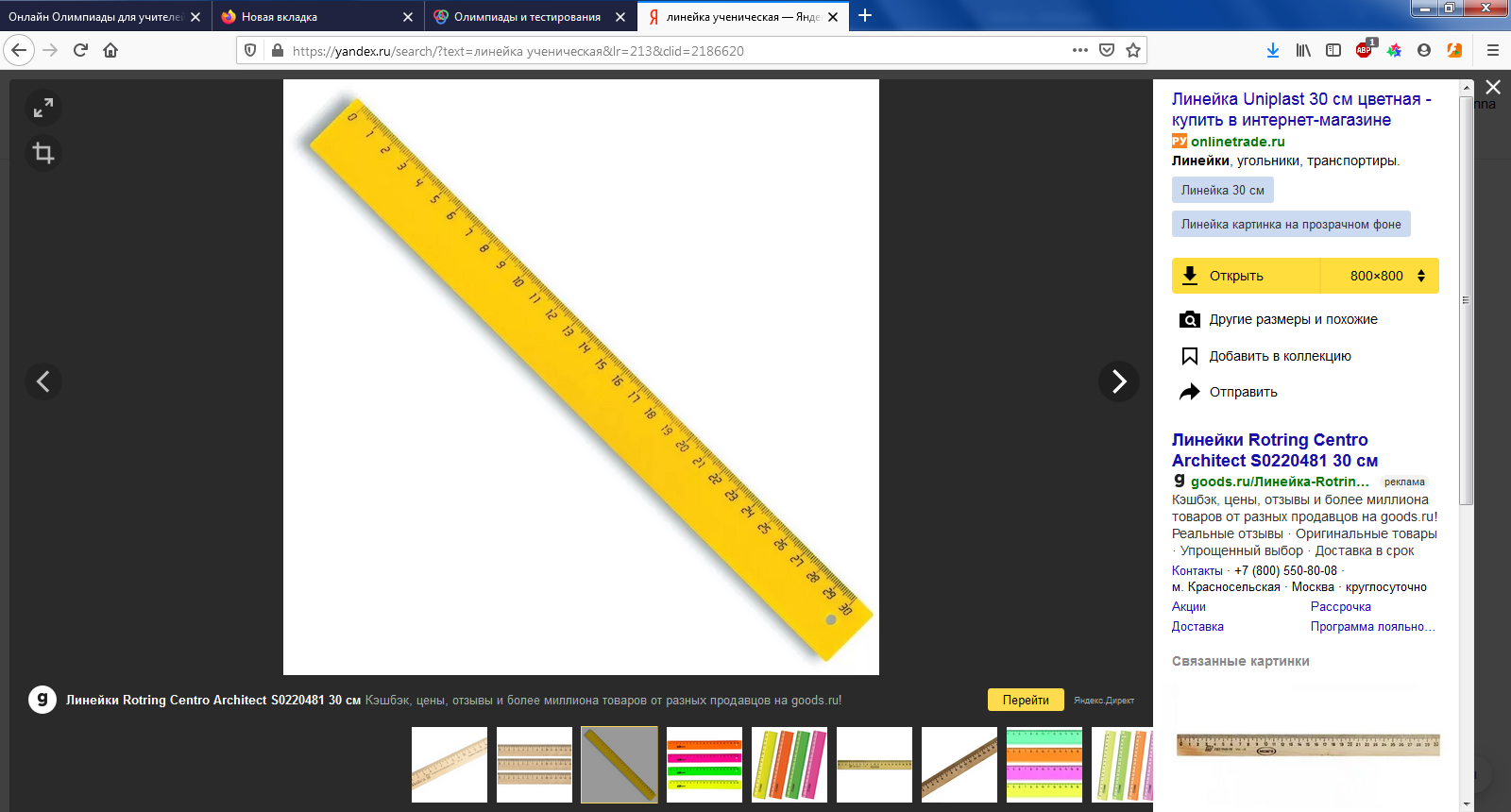 https://market.yandex.ru/product/1717057014?show-шт.12Писчие приборы (ручка, карандаш и пр.)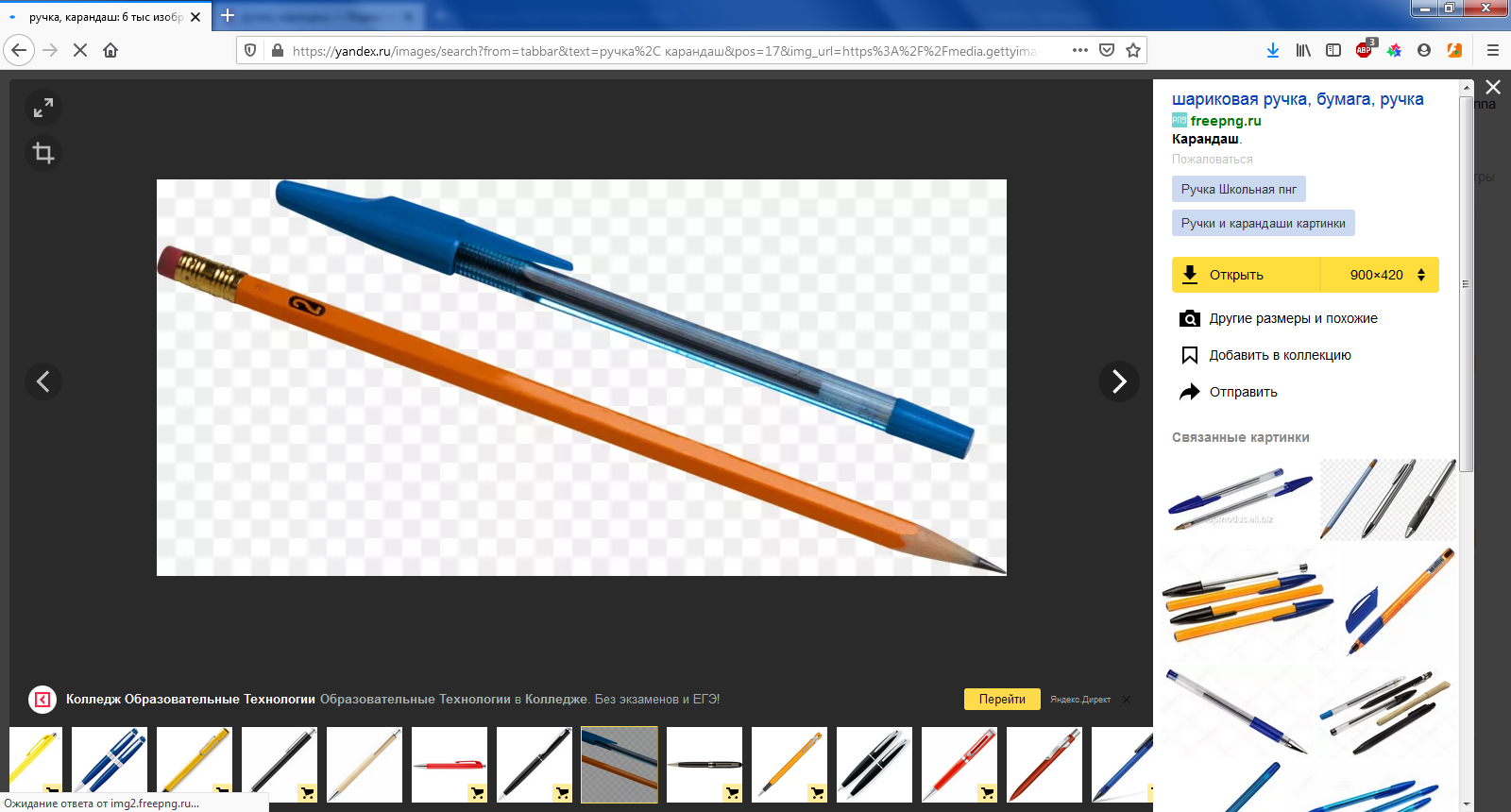 https://www.ozon.ru/context/detail/id/139834019/комплект13Персональные   средства   (специальное портативное оборудование )На усмотрение участникашт.1РАСХОДНЫЕ МАТЕРИАЛЫ И ОБОРУДОВАНИЕ, ЗАПРЕЩЕННЫЕ НА ПЛОЩАДКЕРАСХОДНЫЕ МАТЕРИАЛЫ И ОБОРУДОВАНИЕ, ЗАПРЕЩЕННЫЕ НА ПЛОЩАДКЕРАСХОДНЫЕ МАТЕРИАЛЫ И ОБОРУДОВАНИЕ, ЗАПРЕЩЕННЫЕ НА ПЛОЩАДКЕРАСХОДНЫЕ МАТЕРИАЛЫ И ОБОРУДОВАНИЕ, ЗАПРЕЩЕННЫЕ НА ПЛОЩАДКЕРАСХОДНЫЕ МАТЕРИАЛЫ И ОБОРУДОВАНИЕ, ЗАПРЕЩЕННЫЕ НА ПЛОЩАДКЕРАСХОДНЫЕ МАТЕРИАЛЫ И ОБОРУДОВАНИЕ, ЗАПРЕЩЕННЫЕ НА ПЛОЩАДКЕ1Мобильные устройства различного характера (телефон, планшет и т. д.)2Измерительные устройства (калькуляторы)ДОПОЛНИТЕЛЬНОЕ ОБОРУДОВАНИЕ, ИНСТРУМЕНТЫ КОТОРОЕ МОЖЕТ ПРИВЕСТИ С СОБОЙ УЧАСТНИКДОПОЛНИТЕЛЬНОЕ ОБОРУДОВАНИЕ, ИНСТРУМЕНТЫ КОТОРОЕ МОЖЕТ ПРИВЕСТИ С СОБОЙ УЧАСТНИКДОПОЛНИТЕЛЬНОЕ ОБОРУДОВАНИЕ, ИНСТРУМЕНТЫ КОТОРОЕ МОЖЕТ ПРИВЕСТИ С СОБОЙ УЧАСТНИКДОПОЛНИТЕЛЬНОЕ ОБОРУДОВАНИЕ, ИНСТРУМЕНТЫ КОТОРОЕ МОЖЕТ ПРИВЕСТИ С СОБОЙ УЧАСТНИКДОПОЛНИТЕЛЬНОЕ ОБОРУДОВАНИЕ, ИНСТРУМЕНТЫ КОТОРОЕ МОЖЕТ ПРИВЕСТИ С СОБОЙ УЧАСТНИКДОПОЛНИТЕЛЬНОЕ ОБОРУДОВАНИЕ, ИНСТРУМЕНТЫ КОТОРОЕ МОЖЕТ ПРИВЕСТИ С СОБОЙ УЧАСТНИК№НаименованиеФото необходимого оборудования или инструмента, или мебели, или расходных материаловСсылка на сайт с тех. характеристиками либо тех. характеристики оборудованияЕд. измеренияКол-во1Ручки шариковые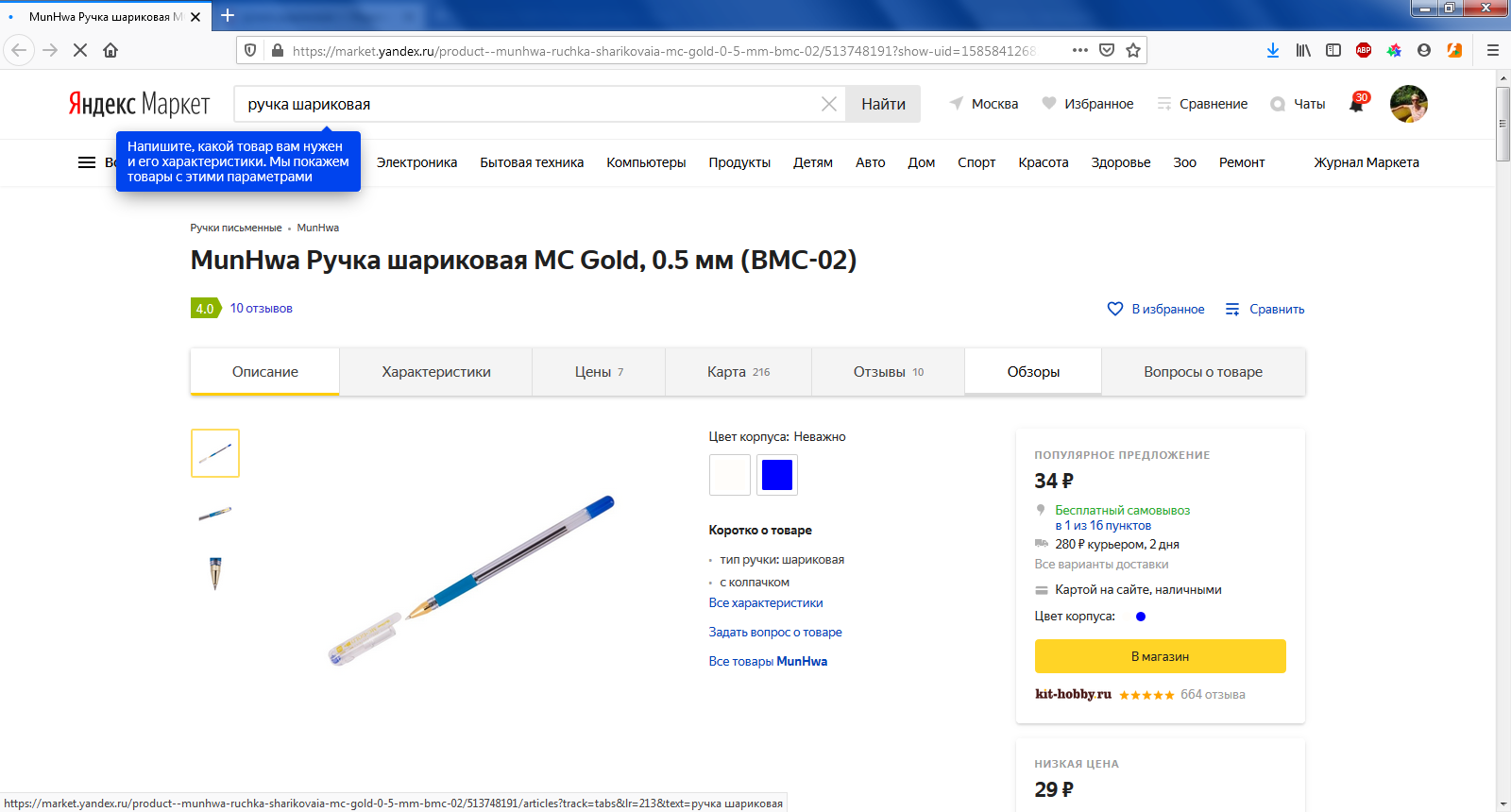 шт.52Планшет для бумаг А4 с зажимом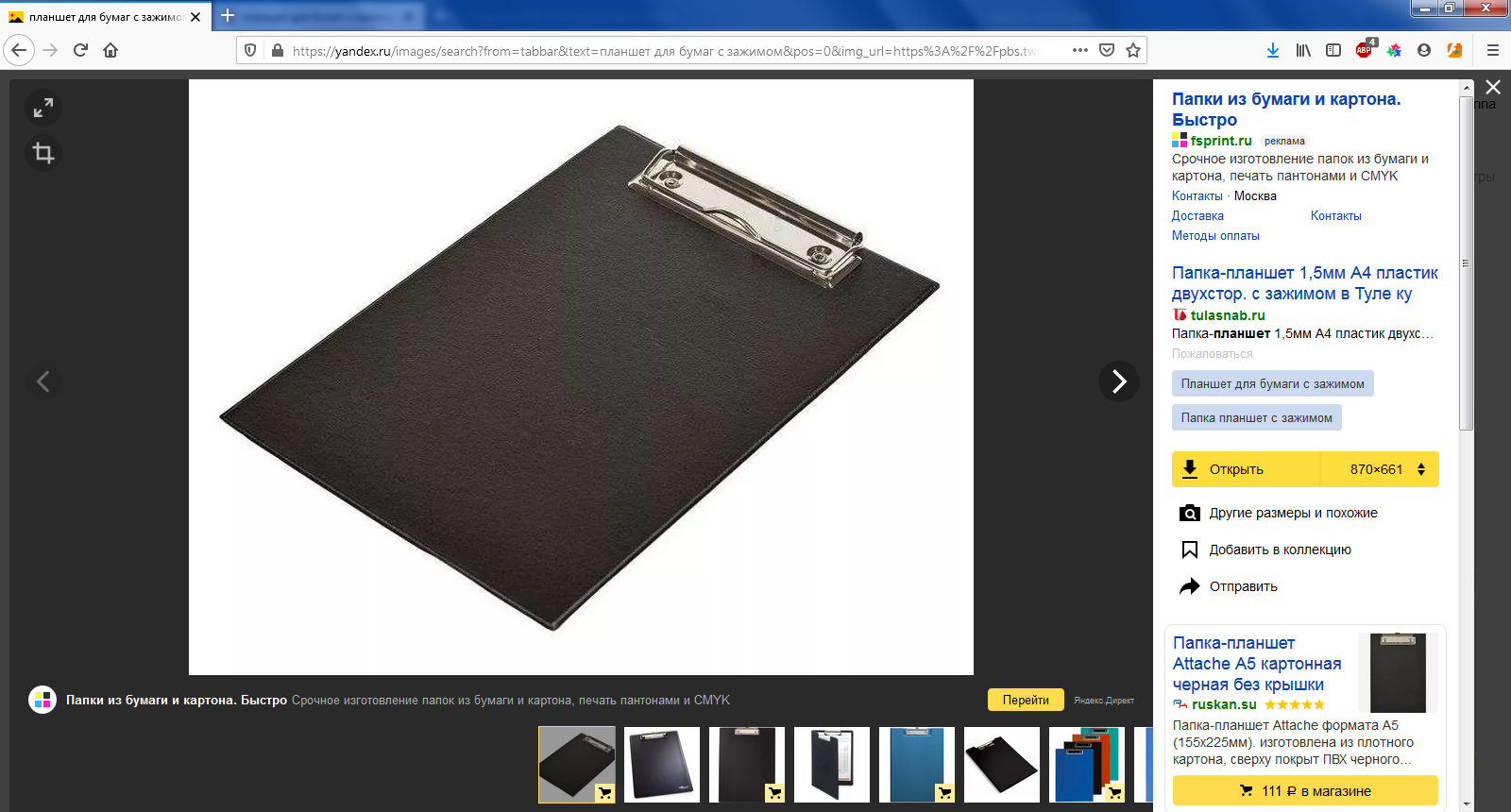 шт.23Бумага А4уп.1 ОБОРУДОВАНИЕНА 1-ГО ЭКСПЕРТА ОБОРУДОВАНИЕНА 1-ГО ЭКСПЕРТА ОБОРУДОВАНИЕНА 1-ГО ЭКСПЕРТА ОБОРУДОВАНИЕНА 1-ГО ЭКСПЕРТА ОБОРУДОВАНИЕНА 1-ГО ЭКСПЕРТА ОБОРУДОВАНИЕНА 1-ГО ЭКСПЕРТА №НаименованиеФото необходимого оборудования или инструмента, или мебели, или расходных материаловСсылка на сайт с тех. характеристиками либо тех. характеристики оборудованияЕд. измеренияКол-во1Планшет для бумаг А4 с зажимомна усмотрение организаторашт.12Стол переговорныйhttp://www.interca.ru/catalog/item/?group=26721,880х880х760шт.1/53Ноутбукна усмотрение организаторашт.1/54Принтерна усмотрение организаторашт.15Стул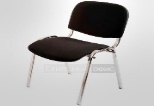 на усмотрение организаторашт.1РАСХОДНЫЕ МАТЕРИАЛЫ НА 1 ЭКСПЕРТАРАСХОДНЫЕ МАТЕРИАЛЫ НА 1 ЭКСПЕРТАРАСХОДНЫЕ МАТЕРИАЛЫ НА 1 ЭКСПЕРТАРАСХОДНЫЕ МАТЕРИАЛЫ НА 1 ЭКСПЕРТАРАСХОДНЫЕ МАТЕРИАЛЫ НА 1 ЭКСПЕРТАРАСХОДНЫЕ МАТЕРИАЛЫ НА 1 ЭКСПЕРТА1Бумага А4На усмотрение организаторауп.1/52Ручка шариковаяНа усмотрение организаторашт.2ОБЩАЯ ИНФРАСТРУКТУРА КОНКУРСНОЙ ПЛОЩАДКИОБЩАЯ ИНФРАСТРУКТУРА КОНКУРСНОЙ ПЛОЩАДКИОБЩАЯ ИНФРАСТРУКТУРА КОНКУРСНОЙ ПЛОЩАДКИОБЩАЯ ИНФРАСТРУКТУРА КОНКУРСНОЙ ПЛОЩАДКИОБЩАЯ ИНФРАСТРУКТУРА КОНКУРСНОЙ ПЛОЩАДКИОБЩАЯ ИНФРАСТРУКТУРА КОНКУРСНОЙ ПЛОЩАДКИПеречень оборудование, инструментов, средств индивидуальной защиты и т.п.Перечень оборудование, инструментов, средств индивидуальной защиты и т.п.Перечень оборудование, инструментов, средств индивидуальной защиты и т.п.Перечень оборудование, инструментов, средств индивидуальной защиты и т.п.Перечень оборудование, инструментов, средств индивидуальной защиты и т.п.Перечень оборудование, инструментов, средств индивидуальной защиты и т.п.№НаименованиеФото необходимого оборудования или инструмента, или мебели, или расходных материаловСсылка на сайт с тех. характеристиками либо тех. характеристики оборудованияЕд. измеренияКол-во1Коммутатор 16 портов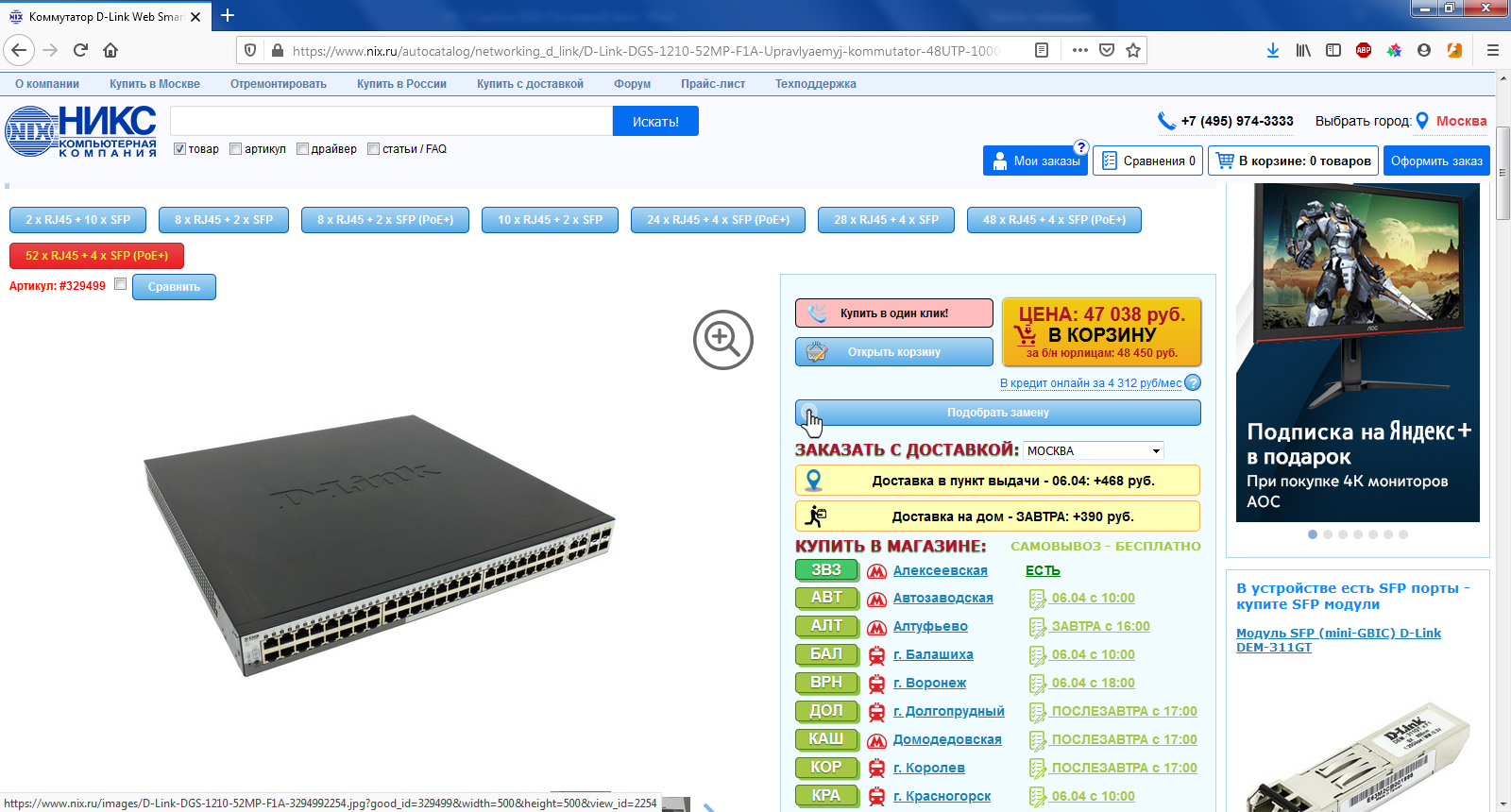 https://www.nix.ru/price/search_panel_ajax.html#t:goods;k:%EA%EE%EC%EC%F3%F2%E0%F2%EE%F0шт.12Патч-корды (по количеству рабочихмест+принтер)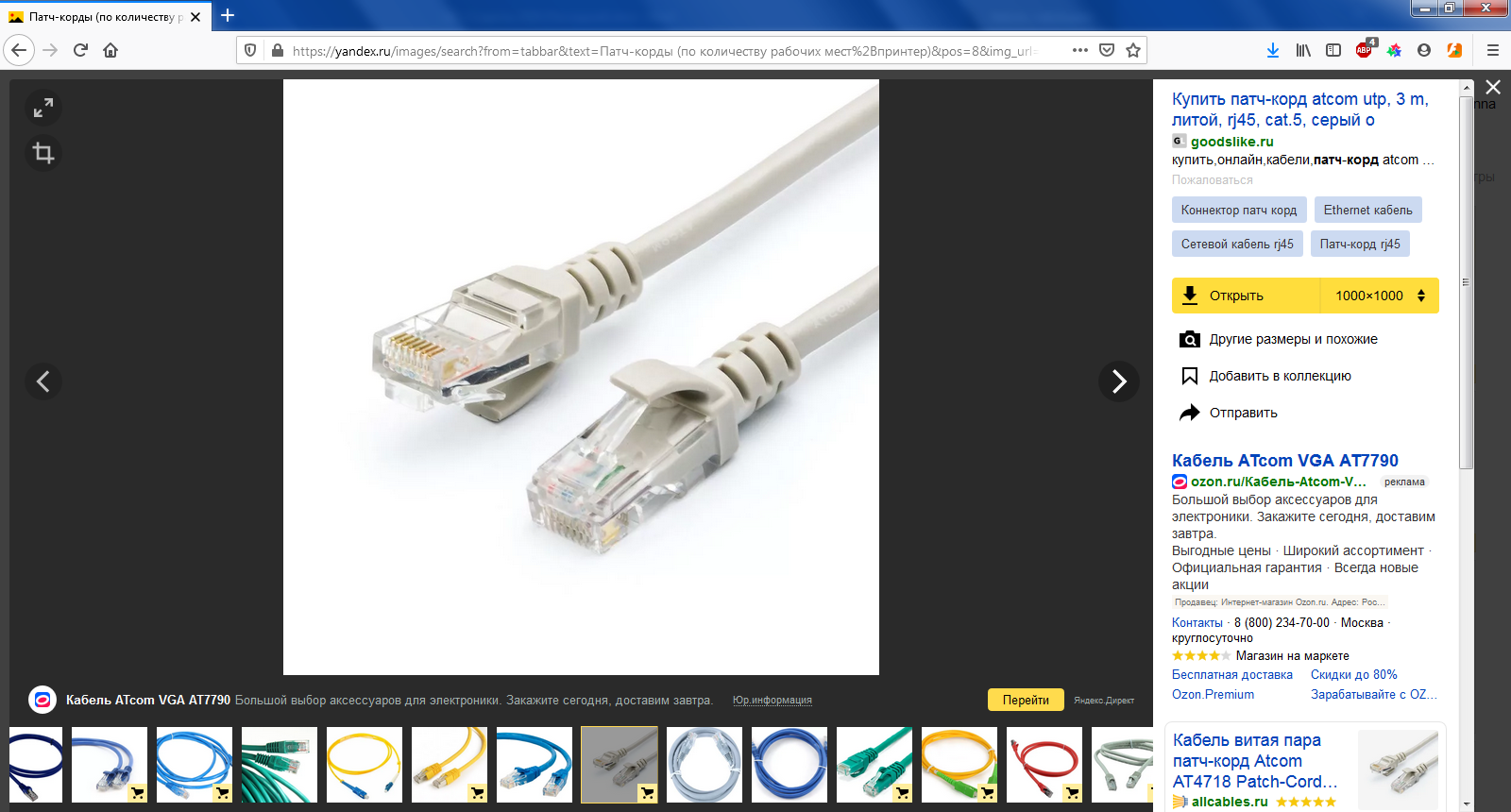 https://www.nix.ru/price/search_panel_ajax.html#t:goods;k:%EF%E0%F2%F7-%EA%EE%F0%E4шт.153Стол для принтера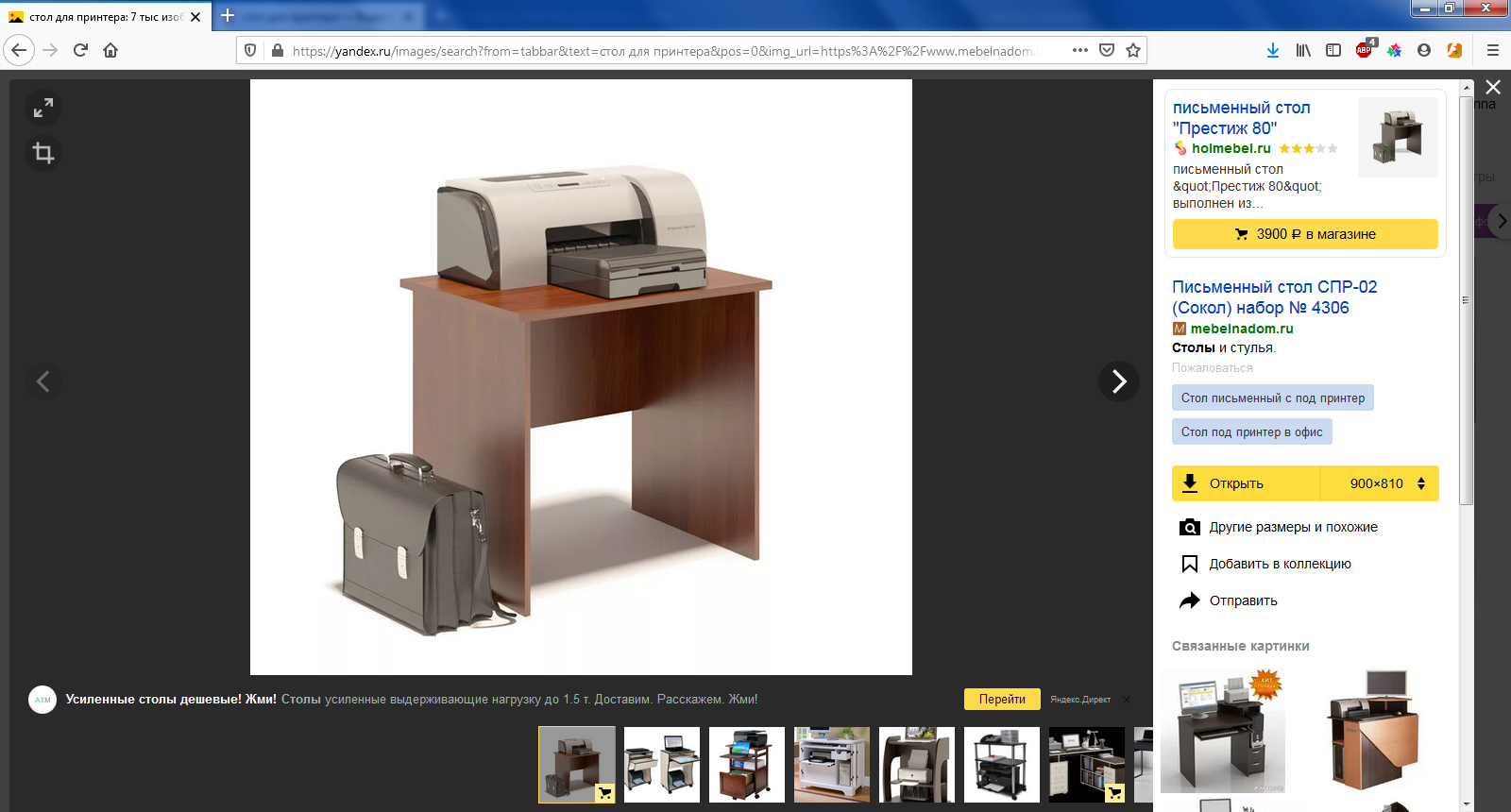 http://www.interca.ru/catalog/item/?group=2672шт.14Часы электронные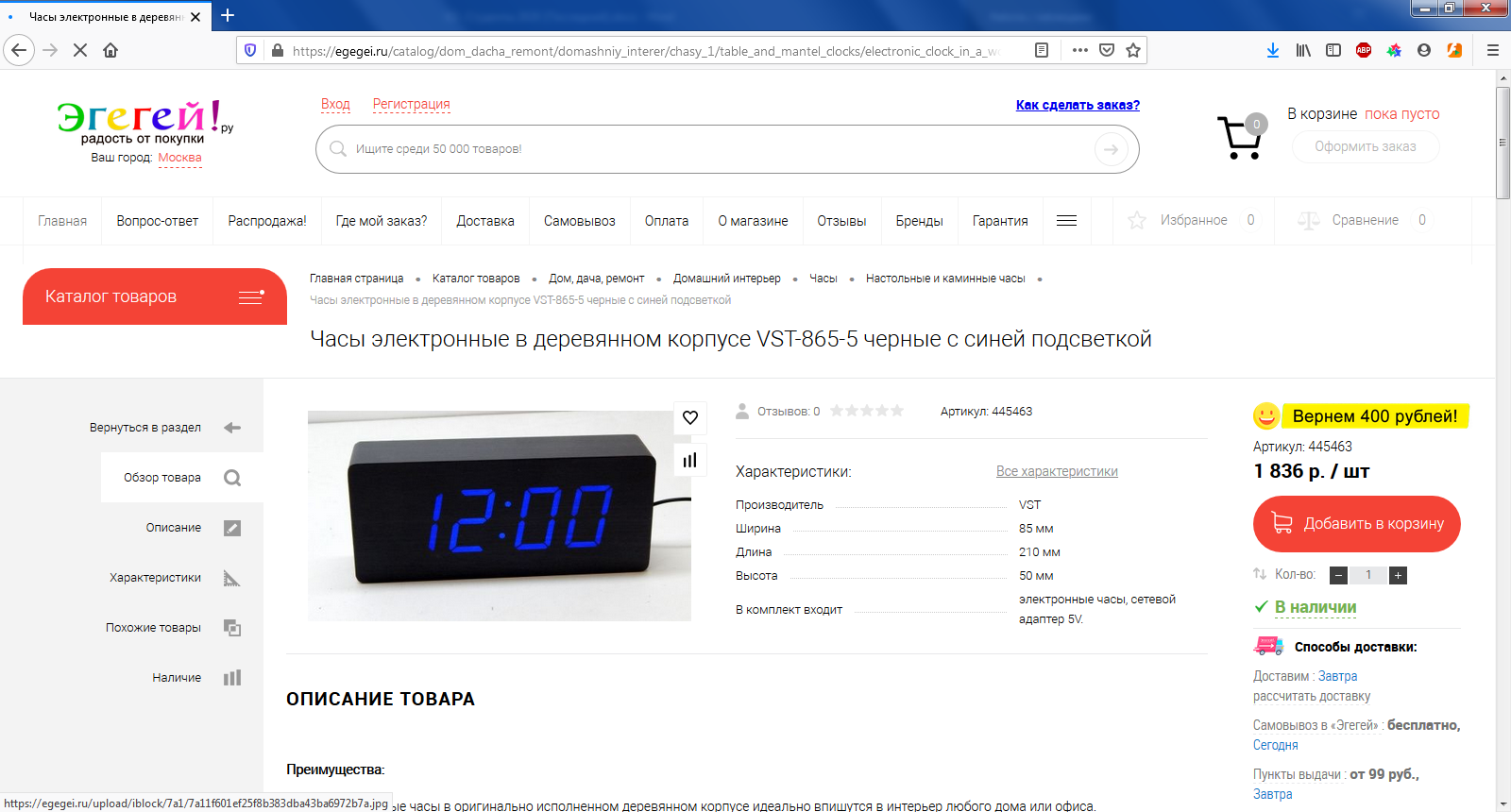 https://egegei.ru/catalog/dlya_doma_i_dachi_1/chasy_1/eleштшт.1ДОПОЛНИТЕЛЬНЫЕ ТРЕБОВАНИЯ/КОММЕНТАРИИДОПОЛНИТЕЛЬНЫЕ ТРЕБОВАНИЯ/КОММЕНТАРИИДОПОЛНИТЕЛЬНЫЕ ТРЕБОВАНИЯ/КОММЕНТАРИИДОПОЛНИТЕЛЬНЫЕ ТРЕБОВАНИЯ/КОММЕНТАРИИДОПОЛНИТЕЛЬНЫЕ ТРЕБОВАНИЯ/КОММЕНТАРИИДОПОЛНИТЕЛЬНЫЕ ТРЕБОВАНИЯ/КОММЕНТАРИИКоличество точек питания и их характеристикиКоличество точек питания и их характеристикиКоличество точек питания и их характеристикиКоличество точек питания и их характеристикиКоличество точек питания и их характеристикиКоличество точек питания и их характеристики№Наименование	Тех. характеристики 1Электричество на 1 рабочее место для участника220 вольт 2 розетки 600 вт.2Кулер для воды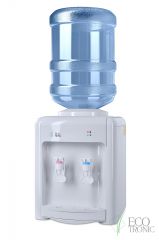 Настольный без охлажденияшт.13Порошковый огнетушитель ОП-4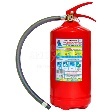 Класс В - 55 ВКласс А - 2 Ашт.1Наименование нозологииПлощадь, м.кв.Ширина прохода между рабочими местами, м.Специализированное оборудование, количество.Рабочее место участника с нарушением слухане менее 3Не ближе 1,5метров
FM-передатчики по количеству слабослышащих участников, при отсутствии на площадке сурдопереводчика наличие Коммуникативной системы «Диалог» Рабочее место участника с нарушением зренияне менее 3Не ближе 1,5 метров
На каждого слабовидящего и незрячего участника предоставляется текстовое описание в плоскопечатном виде с крупным размером шрифта, учитывающим состояние зрительного анализатора участника с остаточным зрением (в формате Microsoft Word не менее 16-18 пт). А также:- видеоувеличитель;- программы экранного доступаNVDA и JAWS18 (и выше);- брайлевский дисплей.Описание объектов WordArt и последовательность их выполнения, связанная с форматом, максимально адаптировано для людей с нарушением зрения.                              Рабочее место участника с нарушением ОДАне менее 3Не ближе 1,5 метров
На каждого участника с нарушением ОДА:Клавиатура, адаптированная с крупными кнопкамиСтол рабочий для инвалидов, регулируемый по высоте.Роллер компьютерный с 2 выносными кнопкамиРабочее место участника с соматическими заболеваниямине менее 3Не ближе 1,5 метров
Специального оборудования не требуетсяРабочее место участника с ментальными нарушениямине менее 3Не ближе 1,5 метров
Специального оборудования не требуется